______________________________________					______________________________________________Student Signature 		Date					Parent/Guardian Signature		Date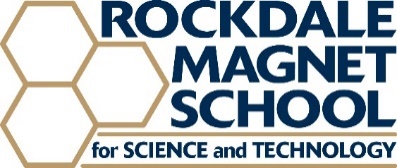 eligibility REQUIREMENTSIn order to submit an application for possible selection for enrollment in Rockdale Magnet School for Science and Technology, students must meet eligibility requirements by answering “yes” to all of the following questions:Are you currently enrolled in 8th grade?Are you a resident of Rockdale County?  Is your 7th grade ITBS Subject Score 60th National Percentile Rank or higher for Reading or Math, or 7th grade Math or English Language Arts Georgia Milestone EOG Subject Score of 550 or higher, or are you enrolled in Coordinate Algebra at your Middle School?eligibility REQUIREMENTSIn order to submit an application for possible selection for enrollment in Rockdale Magnet School for Science and Technology, students must meet eligibility requirements by answering “yes” to all of the following questions:Are you currently enrolled in 8th grade?Are you a resident of Rockdale County?  Is your 7th grade ITBS Subject Score 60th National Percentile Rank or higher for Reading or Math, or 7th grade Math or English Language Arts Georgia Milestone EOG Subject Score of 550 or higher, or are you enrolled in Coordinate Algebra at your Middle School?eligibility REQUIREMENTSIn order to submit an application for possible selection for enrollment in Rockdale Magnet School for Science and Technology, students must meet eligibility requirements by answering “yes” to all of the following questions:Are you currently enrolled in 8th grade?Are you a resident of Rockdale County?  Is your 7th grade ITBS Subject Score 60th National Percentile Rank or higher for Reading or Math, or 7th grade Math or English Language Arts Georgia Milestone EOG Subject Score of 550 or higher, or are you enrolled in Coordinate Algebra at your Middle School?eligibility REQUIREMENTSIn order to submit an application for possible selection for enrollment in Rockdale Magnet School for Science and Technology, students must meet eligibility requirements by answering “yes” to all of the following questions:Are you currently enrolled in 8th grade?Are you a resident of Rockdale County?  Is your 7th grade ITBS Subject Score 60th National Percentile Rank or higher for Reading or Math, or 7th grade Math or English Language Arts Georgia Milestone EOG Subject Score of 550 or higher, or are you enrolled in Coordinate Algebra at your Middle School?eligibility REQUIREMENTSIn order to submit an application for possible selection for enrollment in Rockdale Magnet School for Science and Technology, students must meet eligibility requirements by answering “yes” to all of the following questions:Are you currently enrolled in 8th grade?Are you a resident of Rockdale County?  Is your 7th grade ITBS Subject Score 60th National Percentile Rank or higher for Reading or Math, or 7th grade Math or English Language Arts Georgia Milestone EOG Subject Score of 550 or higher, or are you enrolled in Coordinate Algebra at your Middle School?eligibility REQUIREMENTSIn order to submit an application for possible selection for enrollment in Rockdale Magnet School for Science and Technology, students must meet eligibility requirements by answering “yes” to all of the following questions:Are you currently enrolled in 8th grade?Are you a resident of Rockdale County?  Is your 7th grade ITBS Subject Score 60th National Percentile Rank or higher for Reading or Math, or 7th grade Math or English Language Arts Georgia Milestone EOG Subject Score of 550 or higher, or are you enrolled in Coordinate Algebra at your Middle School?eligibility REQUIREMENTSIn order to submit an application for possible selection for enrollment in Rockdale Magnet School for Science and Technology, students must meet eligibility requirements by answering “yes” to all of the following questions:Are you currently enrolled in 8th grade?Are you a resident of Rockdale County?  Is your 7th grade ITBS Subject Score 60th National Percentile Rank or higher for Reading or Math, or 7th grade Math or English Language Arts Georgia Milestone EOG Subject Score of 550 or higher, or are you enrolled in Coordinate Algebra at your Middle School?eligibility REQUIREMENTSIn order to submit an application for possible selection for enrollment in Rockdale Magnet School for Science and Technology, students must meet eligibility requirements by answering “yes” to all of the following questions:Are you currently enrolled in 8th grade?Are you a resident of Rockdale County?  Is your 7th grade ITBS Subject Score 60th National Percentile Rank or higher for Reading or Math, or 7th grade Math or English Language Arts Georgia Milestone EOG Subject Score of 550 or higher, or are you enrolled in Coordinate Algebra at your Middle School?eligibility REQUIREMENTSIn order to submit an application for possible selection for enrollment in Rockdale Magnet School for Science and Technology, students must meet eligibility requirements by answering “yes” to all of the following questions:Are you currently enrolled in 8th grade?Are you a resident of Rockdale County?  Is your 7th grade ITBS Subject Score 60th National Percentile Rank or higher for Reading or Math, or 7th grade Math or English Language Arts Georgia Milestone EOG Subject Score of 550 or higher, or are you enrolled in Coordinate Algebra at your Middle School?eligibility REQUIREMENTSIn order to submit an application for possible selection for enrollment in Rockdale Magnet School for Science and Technology, students must meet eligibility requirements by answering “yes” to all of the following questions:Are you currently enrolled in 8th grade?Are you a resident of Rockdale County?  Is your 7th grade ITBS Subject Score 60th National Percentile Rank or higher for Reading or Math, or 7th grade Math or English Language Arts Georgia Milestone EOG Subject Score of 550 or higher, or are you enrolled in Coordinate Algebra at your Middle School?eligibility REQUIREMENTSIn order to submit an application for possible selection for enrollment in Rockdale Magnet School for Science and Technology, students must meet eligibility requirements by answering “yes” to all of the following questions:Are you currently enrolled in 8th grade?Are you a resident of Rockdale County?  Is your 7th grade ITBS Subject Score 60th National Percentile Rank or higher for Reading or Math, or 7th grade Math or English Language Arts Georgia Milestone EOG Subject Score of 550 or higher, or are you enrolled in Coordinate Algebra at your Middle School?eligibility REQUIREMENTSIn order to submit an application for possible selection for enrollment in Rockdale Magnet School for Science and Technology, students must meet eligibility requirements by answering “yes” to all of the following questions:Are you currently enrolled in 8th grade?Are you a resident of Rockdale County?  Is your 7th grade ITBS Subject Score 60th National Percentile Rank or higher for Reading or Math, or 7th grade Math or English Language Arts Georgia Milestone EOG Subject Score of 550 or higher, or are you enrolled in Coordinate Algebra at your Middle School?eligibility REQUIREMENTSIn order to submit an application for possible selection for enrollment in Rockdale Magnet School for Science and Technology, students must meet eligibility requirements by answering “yes” to all of the following questions:Are you currently enrolled in 8th grade?Are you a resident of Rockdale County?  Is your 7th grade ITBS Subject Score 60th National Percentile Rank or higher for Reading or Math, or 7th grade Math or English Language Arts Georgia Milestone EOG Subject Score of 550 or higher, or are you enrolled in Coordinate Algebra at your Middle School?eligibility REQUIREMENTSIn order to submit an application for possible selection for enrollment in Rockdale Magnet School for Science and Technology, students must meet eligibility requirements by answering “yes” to all of the following questions:Are you currently enrolled in 8th grade?Are you a resident of Rockdale County?  Is your 7th grade ITBS Subject Score 60th National Percentile Rank or higher for Reading or Math, or 7th grade Math or English Language Arts Georgia Milestone EOG Subject Score of 550 or higher, or are you enrolled in Coordinate Algebra at your Middle School?eligibility REQUIREMENTSIn order to submit an application for possible selection for enrollment in Rockdale Magnet School for Science and Technology, students must meet eligibility requirements by answering “yes” to all of the following questions:Are you currently enrolled in 8th grade?Are you a resident of Rockdale County?  Is your 7th grade ITBS Subject Score 60th National Percentile Rank or higher for Reading or Math, or 7th grade Math or English Language Arts Georgia Milestone EOG Subject Score of 550 or higher, or are you enrolled in Coordinate Algebra at your Middle School?eligibility REQUIREMENTSIn order to submit an application for possible selection for enrollment in Rockdale Magnet School for Science and Technology, students must meet eligibility requirements by answering “yes” to all of the following questions:Are you currently enrolled in 8th grade?Are you a resident of Rockdale County?  Is your 7th grade ITBS Subject Score 60th National Percentile Rank or higher for Reading or Math, or 7th grade Math or English Language Arts Georgia Milestone EOG Subject Score of 550 or higher, or are you enrolled in Coordinate Algebra at your Middle School?eligibility REQUIREMENTSIn order to submit an application for possible selection for enrollment in Rockdale Magnet School for Science and Technology, students must meet eligibility requirements by answering “yes” to all of the following questions:Are you currently enrolled in 8th grade?Are you a resident of Rockdale County?  Is your 7th grade ITBS Subject Score 60th National Percentile Rank or higher for Reading or Math, or 7th grade Math or English Language Arts Georgia Milestone EOG Subject Score of 550 or higher, or are you enrolled in Coordinate Algebra at your Middle School?eligibility REQUIREMENTSIn order to submit an application for possible selection for enrollment in Rockdale Magnet School for Science and Technology, students must meet eligibility requirements by answering “yes” to all of the following questions:Are you currently enrolled in 8th grade?Are you a resident of Rockdale County?  Is your 7th grade ITBS Subject Score 60th National Percentile Rank or higher for Reading or Math, or 7th grade Math or English Language Arts Georgia Milestone EOG Subject Score of 550 or higher, or are you enrolled in Coordinate Algebra at your Middle School?eligibility REQUIREMENTSIn order to submit an application for possible selection for enrollment in Rockdale Magnet School for Science and Technology, students must meet eligibility requirements by answering “yes” to all of the following questions:Are you currently enrolled in 8th grade?Are you a resident of Rockdale County?  Is your 7th grade ITBS Subject Score 60th National Percentile Rank or higher for Reading or Math, or 7th grade Math or English Language Arts Georgia Milestone EOG Subject Score of 550 or higher, or are you enrolled in Coordinate Algebra at your Middle School?eligibility REQUIREMENTSIn order to submit an application for possible selection for enrollment in Rockdale Magnet School for Science and Technology, students must meet eligibility requirements by answering “yes” to all of the following questions:Are you currently enrolled in 8th grade?Are you a resident of Rockdale County?  Is your 7th grade ITBS Subject Score 60th National Percentile Rank or higher for Reading or Math, or 7th grade Math or English Language Arts Georgia Milestone EOG Subject Score of 550 or higher, or are you enrolled in Coordinate Algebra at your Middle School?eligibility REQUIREMENTSIn order to submit an application for possible selection for enrollment in Rockdale Magnet School for Science and Technology, students must meet eligibility requirements by answering “yes” to all of the following questions:Are you currently enrolled in 8th grade?Are you a resident of Rockdale County?  Is your 7th grade ITBS Subject Score 60th National Percentile Rank or higher for Reading or Math, or 7th grade Math or English Language Arts Georgia Milestone EOG Subject Score of 550 or higher, or are you enrolled in Coordinate Algebra at your Middle School?APPLICATION REQUIREMENTSPlease follow Application Instructions carefully. Application must be typed.  This form allows you to enter information electronically before printing.Application and $20 testing fee must be submitted by 5:00pm, December 7, 2017.   APPLICATION REQUIREMENTSPlease follow Application Instructions carefully. Application must be typed.  This form allows you to enter information electronically before printing.Application and $20 testing fee must be submitted by 5:00pm, December 7, 2017.   APPLICATION REQUIREMENTSPlease follow Application Instructions carefully. Application must be typed.  This form allows you to enter information electronically before printing.Application and $20 testing fee must be submitted by 5:00pm, December 7, 2017.   APPLICATION REQUIREMENTSPlease follow Application Instructions carefully. Application must be typed.  This form allows you to enter information electronically before printing.Application and $20 testing fee must be submitted by 5:00pm, December 7, 2017.   APPLICATION REQUIREMENTSPlease follow Application Instructions carefully. Application must be typed.  This form allows you to enter information electronically before printing.Application and $20 testing fee must be submitted by 5:00pm, December 7, 2017.   APPLICATION REQUIREMENTSPlease follow Application Instructions carefully. Application must be typed.  This form allows you to enter information electronically before printing.Application and $20 testing fee must be submitted by 5:00pm, December 7, 2017.   APPLICATION REQUIREMENTSPlease follow Application Instructions carefully. Application must be typed.  This form allows you to enter information electronically before printing.Application and $20 testing fee must be submitted by 5:00pm, December 7, 2017.   APPLICATION REQUIREMENTSPlease follow Application Instructions carefully. Application must be typed.  This form allows you to enter information electronically before printing.Application and $20 testing fee must be submitted by 5:00pm, December 7, 2017.   APPLICATION REQUIREMENTSPlease follow Application Instructions carefully. Application must be typed.  This form allows you to enter information electronically before printing.Application and $20 testing fee must be submitted by 5:00pm, December 7, 2017.   APPLICATION REQUIREMENTSPlease follow Application Instructions carefully. Application must be typed.  This form allows you to enter information electronically before printing.Application and $20 testing fee must be submitted by 5:00pm, December 7, 2017.   APPLICATION REQUIREMENTSPlease follow Application Instructions carefully. Application must be typed.  This form allows you to enter information electronically before printing.Application and $20 testing fee must be submitted by 5:00pm, December 7, 2017.   APPLICATION REQUIREMENTSPlease follow Application Instructions carefully. Application must be typed.  This form allows you to enter information electronically before printing.Application and $20 testing fee must be submitted by 5:00pm, December 7, 2017.   APPLICATION REQUIREMENTSPlease follow Application Instructions carefully. Application must be typed.  This form allows you to enter information electronically before printing.Application and $20 testing fee must be submitted by 5:00pm, December 7, 2017.   APPLICATION REQUIREMENTSPlease follow Application Instructions carefully. Application must be typed.  This form allows you to enter information electronically before printing.Application and $20 testing fee must be submitted by 5:00pm, December 7, 2017.   APPLICATION REQUIREMENTSPlease follow Application Instructions carefully. Application must be typed.  This form allows you to enter information electronically before printing.Application and $20 testing fee must be submitted by 5:00pm, December 7, 2017.   APPLICATION REQUIREMENTSPlease follow Application Instructions carefully. Application must be typed.  This form allows you to enter information electronically before printing.Application and $20 testing fee must be submitted by 5:00pm, December 7, 2017.   APPLICATION REQUIREMENTSPlease follow Application Instructions carefully. Application must be typed.  This form allows you to enter information electronically before printing.Application and $20 testing fee must be submitted by 5:00pm, December 7, 2017.   APPLICATION REQUIREMENTSPlease follow Application Instructions carefully. Application must be typed.  This form allows you to enter information electronically before printing.Application and $20 testing fee must be submitted by 5:00pm, December 7, 2017.   APPLICATION REQUIREMENTSPlease follow Application Instructions carefully. Application must be typed.  This form allows you to enter information electronically before printing.Application and $20 testing fee must be submitted by 5:00pm, December 7, 2017.   APPLICATION REQUIREMENTSPlease follow Application Instructions carefully. Application must be typed.  This form allows you to enter information electronically before printing.Application and $20 testing fee must be submitted by 5:00pm, December 7, 2017.   APPLICATION REQUIREMENTSPlease follow Application Instructions carefully. Application must be typed.  This form allows you to enter information electronically before printing.Application and $20 testing fee must be submitted by 5:00pm, December 7, 2017.   SECTION I:  APPLICANT PERSONAL INFORMATION -  TO BE COMPLETED BY STUDENTSECTION I:  APPLICANT PERSONAL INFORMATION -  TO BE COMPLETED BY STUDENTSECTION I:  APPLICANT PERSONAL INFORMATION -  TO BE COMPLETED BY STUDENTSECTION I:  APPLICANT PERSONAL INFORMATION -  TO BE COMPLETED BY STUDENTSECTION I:  APPLICANT PERSONAL INFORMATION -  TO BE COMPLETED BY STUDENTSECTION I:  APPLICANT PERSONAL INFORMATION -  TO BE COMPLETED BY STUDENTSECTION I:  APPLICANT PERSONAL INFORMATION -  TO BE COMPLETED BY STUDENTSECTION I:  APPLICANT PERSONAL INFORMATION -  TO BE COMPLETED BY STUDENTSECTION I:  APPLICANT PERSONAL INFORMATION -  TO BE COMPLETED BY STUDENTSECTION I:  APPLICANT PERSONAL INFORMATION -  TO BE COMPLETED BY STUDENTSECTION I:  APPLICANT PERSONAL INFORMATION -  TO BE COMPLETED BY STUDENTSECTION I:  APPLICANT PERSONAL INFORMATION -  TO BE COMPLETED BY STUDENTSECTION I:  APPLICANT PERSONAL INFORMATION -  TO BE COMPLETED BY STUDENTSECTION I:  APPLICANT PERSONAL INFORMATION -  TO BE COMPLETED BY STUDENTSECTION I:  APPLICANT PERSONAL INFORMATION -  TO BE COMPLETED BY STUDENTSECTION I:  APPLICANT PERSONAL INFORMATION -  TO BE COMPLETED BY STUDENTSECTION I:  APPLICANT PERSONAL INFORMATION -  TO BE COMPLETED BY STUDENTSECTION I:  APPLICANT PERSONAL INFORMATION -  TO BE COMPLETED BY STUDENTSECTION I:  APPLICANT PERSONAL INFORMATION -  TO BE COMPLETED BY STUDENTSECTION I:  APPLICANT PERSONAL INFORMATION -  TO BE COMPLETED BY STUDENTSECTION I:  APPLICANT PERSONAL INFORMATION -  TO BE COMPLETED BY STUDENTFull (Legal) Name:                                                   First and Last Name as you prefer to be addressed in school:                                                   Full (Legal) Name:                                                   First and Last Name as you prefer to be addressed in school:                                                   Full (Legal) Name:                                                   First and Last Name as you prefer to be addressed in school:                                                   Full (Legal) Name:                                                   First and Last Name as you prefer to be addressed in school:                                                   Full (Legal) Name:                                                   First and Last Name as you prefer to be addressed in school:                                                   Full (Legal) Name:                                                   First and Last Name as you prefer to be addressed in school:                                                   Full (Legal) Name:                                                   First and Last Name as you prefer to be addressed in school:                                                   Full (Legal) Name:                                                   First and Last Name as you prefer to be addressed in school:                                                   Full (Legal) Name:                                                   First and Last Name as you prefer to be addressed in school:                                                   Full (Legal) Name:                                                   First and Last Name as you prefer to be addressed in school:                                                   Full (Legal) Name:                                                   First and Last Name as you prefer to be addressed in school:                                                   Full (Legal) Name:                                                   First and Last Name as you prefer to be addressed in school:                                                   Full (Legal) Name:                                                   First and Last Name as you prefer to be addressed in school:                                                   Full (Legal) Name:                                                   First and Last Name as you prefer to be addressed in school:                                                   Full (Legal) Name:                                                   First and Last Name as you prefer to be addressed in school:                                                   Full (Legal) Name:                                                   First and Last Name as you prefer to be addressed in school:                                                   Full (Legal) Name:                                                   First and Last Name as you prefer to be addressed in school:                                                   Full (Legal) Name:                                                   First and Last Name as you prefer to be addressed in school:                                                   Full (Legal) Name:                                                   First and Last Name as you prefer to be addressed in school:                                                   Full (Legal) Name:                                                   First and Last Name as you prefer to be addressed in school:                                                   Full (Legal) Name:                                                   First and Last Name as you prefer to be addressed in school:                                                   Current address:       Current address:       Current address:       Current address:       Current address:       Current address:       Current address:       Current address:       Current address:       Current address:       Current address:       Student Email Address:       Student Email Address:       Student Email Address:       Student Email Address:       Student Email Address:       Student Email Address:       Student Email Address:       Student Email Address:       Student Email Address:       Student Email Address:       City:       City:       City:       City:       City:       State:       State:       State:       State:       State:       ZIP Code:       ZIP Code:       ZIP Code:       ZIP Code:       ZIP Code:       Birthday (mm/dd/yyyy):       Birthday (mm/dd/yyyy):       Birthday (mm/dd/yyyy):       Birthday (mm/dd/yyyy):       Birthday (mm/dd/yyyy):       Birthday (mm/dd/yyyy):       With whom do you live as a permanent resident?      Both Parents      Father      Mother      Other (Guardian):      With whom do you live as a permanent resident?      Both Parents      Father      Mother      Other (Guardian):      With whom do you live as a permanent resident?      Both Parents      Father      Mother      Other (Guardian):      With whom do you live as a permanent resident?      Both Parents      Father      Mother      Other (Guardian):      With whom do you live as a permanent resident?      Both Parents      Father      Mother      Other (Guardian):      With whom do you live as a permanent resident?      Both Parents      Father      Mother      Other (Guardian):      With whom do you live as a permanent resident?      Both Parents      Father      Mother      Other (Guardian):      With whom do you live as a permanent resident?      Both Parents      Father      Mother      Other (Guardian):      With whom do you live as a permanent resident?      Both Parents      Father      Mother      Other (Guardian):      With whom do you live as a permanent resident?      Both Parents      Father      Mother      Other (Guardian):      With whom do you live as a permanent resident?      Both Parents      Father      Mother      Other (Guardian):      With whom do you live as a permanent resident?      Both Parents      Father      Mother      Other (Guardian):      With whom do you live as a permanent resident?      Both Parents      Father      Mother      Other (Guardian):      With whom do you live as a permanent resident?      Both Parents      Father      Mother      Other (Guardian):      With whom do you live as a permanent resident?      Both Parents      Father      Mother      Other (Guardian):      With whom do you live as a permanent resident?      Both Parents      Father      Mother      Other (Guardian):      With whom do you live as a permanent resident?      Both Parents      Father      Mother      Other (Guardian):      With whom do you live as a permanent resident?      Both Parents      Father      Mother      Other (Guardian):      With whom do you live as a permanent resident?      Both Parents      Father      Mother      Other (Guardian):      With whom do you live as a permanent resident?      Both Parents      Father      Mother      Other (Guardian):      With whom do you live as a permanent resident?      Both Parents      Father      Mother      Other (Guardian):      Primary language spoken at home:       Primary language spoken at home:       Primary language spoken at home:       Primary language spoken at home:       Primary language spoken at home:       Primary language spoken at home:       Primary language spoken at home:       Primary language spoken at home:       Primary language spoken at home:       Primary language spoken at home:       Primary language spoken at home:        Do you have Internet access at home?   Yes     No Do you have Internet access at home?   Yes     No Do you have Internet access at home?   Yes     No Do you have Internet access at home?   Yes     No Do you have Internet access at home?   Yes     No Do you have Internet access at home?   Yes     No Do you have Internet access at home?   Yes     No Do you have Internet access at home?   Yes     No Do you have Internet access at home?   Yes     No Do you have Internet access at home?   Yes     NoSelect all vocations/professions in which you are interested:          Select all vocations/professions in which you are interested:          Select all vocations/professions in which you are interested:          Select all vocations/professions in which you are interested:          Select all vocations/professions in which you are interested:          Select all vocations/professions in which you are interested:          Select all vocations/professions in which you are interested:          Select all vocations/professions in which you are interested:          Select all vocations/professions in which you are interested:          Select all vocations/professions in which you are interested:          Select all vocations/professions in which you are interested:          Select all vocations/professions in which you are interested:          Select all vocations/professions in which you are interested:          Select all vocations/professions in which you are interested:          Select all vocations/professions in which you are interested:          Select all vocations/professions in which you are interested:          Select all vocations/professions in which you are interested:          Select all vocations/professions in which you are interested:          Select all vocations/professions in which you are interested:          Select all vocations/professions in which you are interested:          Select all vocations/professions in which you are interested:           Medical     Medical     Engineering Engineering Engineering Engineering Computer Science or Technology Computer Science or Technology Computer Science or Technology Computer Science or Technology Computer Science or Technology Computer Science or Technology Law                  Business Law                  Business Law                  Business Law                  Business Law                  Business Other:       Other:       Other:       Other:      Select five words to describe yourself:          Select five words to describe yourself:          Select five words to describe yourself:          Select five words to describe yourself:          Select five words to describe yourself:          Select five words to describe yourself:          Select five words to describe yourself:          Select five words to describe yourself:          Select five words to describe yourself:          Select five words to describe yourself:          Select five words to describe yourself:          Select five words to describe yourself:          Select five words to describe yourself:          Select five words to describe yourself:          Select five words to describe yourself:          Select five words to describe yourself:          Select five words to describe yourself:          Select five words to describe yourself:          Select five words to describe yourself:          Select five words to describe yourself:          Select five words to describe yourself:           Intelligent           Intelligent           Humorous          Humorous          Humorous          Humorous          Quiet      Quiet      Quiet      Athletic      Athletic      Athletic      Curious      Curious      Sensitive      Sensitive      Sensitive      Responsible      Responsible      Responsible      Independent Focused              Focused              Shy Shy Shy Shy Unorganized      Unorganized      Unorganized      Leader      Leader      Leader      Motivated      Motivated      Caring      Caring      Caring      Mature      Mature      Mature      Lazy Organized           Organized           Outgoing      Outgoing      Outgoing      Outgoing      Perfectionist Perfectionist Perfectionist  Follower       Follower       Follower      Polite      Polite      Procrastinator Procrastinator Procrastinator Dependable      Dependable      Dependable     Select all extracurricular activities in which you are interested:Select all extracurricular activities in which you are interested:Select all extracurricular activities in which you are interested:Select all extracurricular activities in which you are interested:Select all extracurricular activities in which you are interested:Select all extracurricular activities in which you are interested:Select all extracurricular activities in which you are interested:Select all extracurricular activities in which you are interested:Select all extracurricular activities in which you are interested:Select all extracurricular activities in which you are interested:Select all extracurricular activities in which you are interested:Select all extracurricular activities in which you are interested:Select all extracurricular activities in which you are interested:Select all extracurricular activities in which you are interested:Select all extracurricular activities in which you are interested:Select all extracurricular activities in which you are interested:Select all extracurricular activities in which you are interested:Select all extracurricular activities in which you are interested:Select all extracurricular activities in which you are interested:Select all extracurricular activities in which you are interested:Select all extracurricular activities in which you are interested: Math Team Science Team Science Team Science Team Science Team Science Team Science Team Book Club Book Club Community Service Community Service Community Service Community Service Debate Team Debate Team Debate Team Debate Team Debate Team Student Council/Leadership Student Council/Leadership Student Council/Leadership Athletics Band/Color Guard Band/Color Guard Band/Color Guard Band/Color Guard Band/Color Guard Band/Color Guard Drama Drama Engineering/Robotics Team Engineering/Robotics Team Engineering/Robotics Team Engineering/Robotics Team Entrepreneurship Club Entrepreneurship Club Entrepreneurship Club Entrepreneurship Club Entrepreneurship Club Other       Other       Other      SECTION II:  APPLICANT ACADEMIC INFORMATION – TO BE COMPLETED BY STUDENTSECTION II:  APPLICANT ACADEMIC INFORMATION – TO BE COMPLETED BY STUDENTSECTION II:  APPLICANT ACADEMIC INFORMATION – TO BE COMPLETED BY STUDENTSECTION II:  APPLICANT ACADEMIC INFORMATION – TO BE COMPLETED BY STUDENTSECTION II:  APPLICANT ACADEMIC INFORMATION – TO BE COMPLETED BY STUDENTSECTION II:  APPLICANT ACADEMIC INFORMATION – TO BE COMPLETED BY STUDENTSECTION II:  APPLICANT ACADEMIC INFORMATION – TO BE COMPLETED BY STUDENTSECTION II:  APPLICANT ACADEMIC INFORMATION – TO BE COMPLETED BY STUDENTSECTION II:  APPLICANT ACADEMIC INFORMATION – TO BE COMPLETED BY STUDENTSECTION II:  APPLICANT ACADEMIC INFORMATION – TO BE COMPLETED BY STUDENTSECTION II:  APPLICANT ACADEMIC INFORMATION – TO BE COMPLETED BY STUDENTSECTION II:  APPLICANT ACADEMIC INFORMATION – TO BE COMPLETED BY STUDENTSECTION II:  APPLICANT ACADEMIC INFORMATION – TO BE COMPLETED BY STUDENTSECTION II:  APPLICANT ACADEMIC INFORMATION – TO BE COMPLETED BY STUDENTSECTION II:  APPLICANT ACADEMIC INFORMATION – TO BE COMPLETED BY STUDENTSECTION II:  APPLICANT ACADEMIC INFORMATION – TO BE COMPLETED BY STUDENTSECTION II:  APPLICANT ACADEMIC INFORMATION – TO BE COMPLETED BY STUDENTSECTION II:  APPLICANT ACADEMIC INFORMATION – TO BE COMPLETED BY STUDENTSECTION II:  APPLICANT ACADEMIC INFORMATION – TO BE COMPLETED BY STUDENTSECTION II:  APPLICANT ACADEMIC INFORMATION – TO BE COMPLETED BY STUDENTSECTION II:  APPLICANT ACADEMIC INFORMATION – TO BE COMPLETED BY STUDENTCurrent School:     CMS           DMS           EMS           MMS       High School Zoned for:       Heritage      Salem           Rockdale Current School:     CMS           DMS           EMS           MMS       High School Zoned for:       Heritage      Salem           Rockdale Current School:     CMS           DMS           EMS           MMS       High School Zoned for:       Heritage      Salem           Rockdale Current School:     CMS           DMS           EMS           MMS       High School Zoned for:       Heritage      Salem           Rockdale Current School:     CMS           DMS           EMS           MMS       High School Zoned for:       Heritage      Salem           Rockdale Current School:     CMS           DMS           EMS           MMS       High School Zoned for:       Heritage      Salem           Rockdale Current School:     CMS           DMS           EMS           MMS       High School Zoned for:       Heritage      Salem           Rockdale Current School:     CMS           DMS           EMS           MMS       High School Zoned for:       Heritage      Salem           Rockdale Current School:     CMS           DMS           EMS           MMS       High School Zoned for:       Heritage      Salem           Rockdale Current School:     CMS           DMS           EMS           MMS       High School Zoned for:       Heritage      Salem           Rockdale Current School:     CMS           DMS           EMS           MMS       High School Zoned for:       Heritage      Salem           Rockdale Current School:     CMS           DMS           EMS           MMS       High School Zoned for:       Heritage      Salem           Rockdale Current School:     CMS           DMS           EMS           MMS       High School Zoned for:       Heritage      Salem           Rockdale Current School:     CMS           DMS           EMS           MMS       High School Zoned for:       Heritage      Salem           Rockdale Current School:     CMS           DMS           EMS           MMS       High School Zoned for:       Heritage      Salem           Rockdale Current School:     CMS           DMS           EMS           MMS       High School Zoned for:       Heritage      Salem           Rockdale Current School:     CMS           DMS           EMS           MMS       High School Zoned for:       Heritage      Salem           Rockdale Current School:     CMS           DMS           EMS           MMS       High School Zoned for:       Heritage      Salem           Rockdale Current School:     CMS           DMS           EMS           MMS       High School Zoned for:       Heritage      Salem           Rockdale Current School:     CMS           DMS           EMS           MMS       High School Zoned for:       Heritage      Salem           Rockdale Current School:     CMS           DMS           EMS           MMS       High School Zoned for:       Heritage      Salem           Rockdale Check if you are a participant of the Choice Program:  CMS Aerospace      DMS Fine Arts       EMS Healthcare      MMS STEM AcademyCheck if you are a participant of the Choice Program:  CMS Aerospace      DMS Fine Arts       EMS Healthcare      MMS STEM AcademyCheck if you are a participant of the Choice Program:  CMS Aerospace      DMS Fine Arts       EMS Healthcare      MMS STEM AcademyCheck if you are a participant of the Choice Program:  CMS Aerospace      DMS Fine Arts       EMS Healthcare      MMS STEM AcademyCheck if you are a participant of the Choice Program:  CMS Aerospace      DMS Fine Arts       EMS Healthcare      MMS STEM AcademyCheck if you are a participant of the Choice Program:  CMS Aerospace      DMS Fine Arts       EMS Healthcare      MMS STEM AcademyCheck if you are a participant of the Choice Program:  CMS Aerospace      DMS Fine Arts       EMS Healthcare      MMS STEM AcademyCheck if you are a participant of the Choice Program:  CMS Aerospace      DMS Fine Arts       EMS Healthcare      MMS STEM AcademyCheck if you are a participant of the Choice Program:  CMS Aerospace      DMS Fine Arts       EMS Healthcare      MMS STEM AcademyCheck if you are a participant of the Choice Program:  CMS Aerospace      DMS Fine Arts       EMS Healthcare      MMS STEM AcademyCheck if you are a participant of the Choice Program:  CMS Aerospace      DMS Fine Arts       EMS Healthcare      MMS STEM AcademyCheck if you are a participant of the Choice Program:  CMS Aerospace      DMS Fine Arts       EMS Healthcare      MMS STEM AcademyCheck if you are a participant of the Choice Program:  CMS Aerospace      DMS Fine Arts       EMS Healthcare      MMS STEM AcademyCheck if you are a participant of the Choice Program:  CMS Aerospace      DMS Fine Arts       EMS Healthcare      MMS STEM AcademyCheck if you are a participant of the Choice Program:  CMS Aerospace      DMS Fine Arts       EMS Healthcare      MMS STEM AcademyCheck if you are a participant of the Choice Program:  CMS Aerospace      DMS Fine Arts       EMS Healthcare      MMS STEM AcademyCheck if you are a participant of the Choice Program:  CMS Aerospace      DMS Fine Arts       EMS Healthcare      MMS STEM AcademyCheck if you are a participant of the Choice Program:  CMS Aerospace      DMS Fine Arts       EMS Healthcare      MMS STEM AcademyCheck if you are a participant of the Choice Program:  CMS Aerospace      DMS Fine Arts       EMS Healthcare      MMS STEM AcademyCheck if you are a participant of the Choice Program:  CMS Aerospace      DMS Fine Arts       EMS Healthcare      MMS STEM AcademyCheck if you are a participant of the Choice Program:  CMS Aerospace      DMS Fine Arts       EMS Healthcare      MMS STEM AcademyCurrent Math Course:     Math 8        Excel Math 8        PC Math 8        Coordinate AlgebraCurrent Math Course:     Math 8        Excel Math 8        PC Math 8        Coordinate AlgebraCurrent Math Course:     Math 8        Excel Math 8        PC Math 8        Coordinate AlgebraCurrent Math Course:     Math 8        Excel Math 8        PC Math 8        Coordinate AlgebraCurrent Math Course:     Math 8        Excel Math 8        PC Math 8        Coordinate AlgebraCurrent Math Course:     Math 8        Excel Math 8        PC Math 8        Coordinate AlgebraCurrent Math Course:     Math 8        Excel Math 8        PC Math 8        Coordinate AlgebraCurrent Math Course:     Math 8        Excel Math 8        PC Math 8        Coordinate AlgebraCurrent Math Course:     Math 8        Excel Math 8        PC Math 8        Coordinate AlgebraCurrent Math Course:     Math 8        Excel Math 8        PC Math 8        Coordinate AlgebraCurrent Math Course:     Math 8        Excel Math 8        PC Math 8        Coordinate AlgebraCurrent Math Course:     Math 8        Excel Math 8        PC Math 8        Coordinate AlgebraCurrent Math Course:     Math 8        Excel Math 8        PC Math 8        Coordinate AlgebraCurrent Math Course:     Math 8        Excel Math 8        PC Math 8        Coordinate AlgebraCurrent Math Course:     Math 8        Excel Math 8        PC Math 8        Coordinate AlgebraCurrent Math Course:     Math 8        Excel Math 8        PC Math 8        Coordinate AlgebraCurrent Math Course:     Math 8        Excel Math 8        PC Math 8        Coordinate AlgebraCurrent Math Course:     Math 8        Excel Math 8        PC Math 8        Coordinate AlgebraCurrent Math Course:     Math 8        Excel Math 8        PC Math 8        Coordinate AlgebraCurrent Math Course:     Math 8        Excel Math 8        PC Math 8        Coordinate AlgebraCurrent Math Course:     Math 8        Excel Math 8        PC Math 8        Coordinate AlgebraAre you taking any PC classes (Rockdale County Public Schools Program Challenge/Gifted):      Yes     No    Are you taking any PC classes (Rockdale County Public Schools Program Challenge/Gifted):      Yes     No    Are you taking any PC classes (Rockdale County Public Schools Program Challenge/Gifted):      Yes     No    Are you taking any PC classes (Rockdale County Public Schools Program Challenge/Gifted):      Yes     No    Are you taking any PC classes (Rockdale County Public Schools Program Challenge/Gifted):      Yes     No    Are you taking any PC classes (Rockdale County Public Schools Program Challenge/Gifted):      Yes     No    Are you taking any PC classes (Rockdale County Public Schools Program Challenge/Gifted):      Yes     No    Are you taking any PC classes (Rockdale County Public Schools Program Challenge/Gifted):      Yes     No    Are you taking any PC classes (Rockdale County Public Schools Program Challenge/Gifted):      Yes     No    Are you taking any PC classes (Rockdale County Public Schools Program Challenge/Gifted):      Yes     No    Are you taking any PC classes (Rockdale County Public Schools Program Challenge/Gifted):      Yes     No    Are you taking any PC classes (Rockdale County Public Schools Program Challenge/Gifted):      Yes     No    Are you taking any PC classes (Rockdale County Public Schools Program Challenge/Gifted):      Yes     No    Are you taking any PC classes (Rockdale County Public Schools Program Challenge/Gifted):      Yes     No    Are you taking any PC classes (Rockdale County Public Schools Program Challenge/Gifted):      Yes     No    Are you taking any PC classes (Rockdale County Public Schools Program Challenge/Gifted):      Yes     No    Are you taking any PC classes (Rockdale County Public Schools Program Challenge/Gifted):      Yes     No    Are you taking any PC classes (Rockdale County Public Schools Program Challenge/Gifted):      Yes     No    Are you taking any PC classes (Rockdale County Public Schools Program Challenge/Gifted):      Yes     No    Are you taking any PC classes (Rockdale County Public Schools Program Challenge/Gifted):      Yes     No    Are you taking any PC classes (Rockdale County Public Schools Program Challenge/Gifted):      Yes     No    Are you taking any Excel classes?     Yes     No       Are you taking a Foreign Language class for high school credit?       Yes     NoAre you taking any Excel classes?     Yes     No       Are you taking a Foreign Language class for high school credit?       Yes     NoAre you taking any Excel classes?     Yes     No       Are you taking a Foreign Language class for high school credit?       Yes     NoAre you taking any Excel classes?     Yes     No       Are you taking a Foreign Language class for high school credit?       Yes     NoAre you taking any Excel classes?     Yes     No       Are you taking a Foreign Language class for high school credit?       Yes     NoAre you taking any Excel classes?     Yes     No       Are you taking a Foreign Language class for high school credit?       Yes     NoAre you taking any Excel classes?     Yes     No       Are you taking a Foreign Language class for high school credit?       Yes     NoAre you taking any Excel classes?     Yes     No       Are you taking a Foreign Language class for high school credit?       Yes     NoAre you taking any Excel classes?     Yes     No       Are you taking a Foreign Language class for high school credit?       Yes     NoAre you taking any Excel classes?     Yes     No       Are you taking a Foreign Language class for high school credit?       Yes     NoAre you taking any Excel classes?     Yes     No       Are you taking a Foreign Language class for high school credit?       Yes     NoAre you taking any Excel classes?     Yes     No       Are you taking a Foreign Language class for high school credit?       Yes     NoAre you taking any Excel classes?     Yes     No       Are you taking a Foreign Language class for high school credit?       Yes     NoAre you taking any Excel classes?     Yes     No       Are you taking a Foreign Language class for high school credit?       Yes     NoAre you taking any Excel classes?     Yes     No       Are you taking a Foreign Language class for high school credit?       Yes     NoAre you taking any Excel classes?     Yes     No       Are you taking a Foreign Language class for high school credit?       Yes     NoAre you taking any Excel classes?     Yes     No       Are you taking a Foreign Language class for high school credit?       Yes     NoAre you taking any Excel classes?     Yes     No       Are you taking a Foreign Language class for high school credit?       Yes     NoAre you taking any Excel classes?     Yes     No       Are you taking a Foreign Language class for high school credit?       Yes     NoAre you taking any Excel classes?     Yes     No       Are you taking a Foreign Language class for high school credit?       Yes     NoAre you taking any Excel classes?     Yes     No       Are you taking a Foreign Language class for high school credit?       Yes     NoList all classes taken for HS Credit:      List all classes taken for HS Credit:      List all classes taken for HS Credit:      List all classes taken for HS Credit:      List all classes taken for HS Credit:      List all classes taken for HS Credit:      List all classes taken for HS Credit:      List all classes taken for HS Credit:      List all classes taken for HS Credit:      List all classes taken for HS Credit:      List all classes taken for HS Credit:      List all classes taken for HS Credit:      List all classes taken for HS Credit:      List all classes taken for HS Credit:      List all classes taken for HS Credit:      List all classes taken for HS Credit:      List all classes taken for HS Credit:      List all classes taken for HS Credit:      List all classes taken for HS Credit:      List all classes taken for HS Credit:      List all classes taken for HS Credit:      Are you completing a Science Fair project this year?   Yes     NoAre you completing a Science Fair project this year?   Yes     NoAre you completing a Science Fair project this year?   Yes     NoAre you completing a Science Fair project this year?   Yes     NoAre you completing a Science Fair project this year?   Yes     NoAre you completing a Science Fair project this year?   Yes     NoAre you completing a Science Fair project this year?   Yes     NoAre you completing a Science Fair project this year?   Yes     NoAre you completing a Science Fair project this year?   Yes     NoAre you completing a Science Fair project this year?   Yes     NoAre you completing a Science Fair project this year?   Yes     NoAre you completing a Science Fair project this year?   Yes     NoAre you completing a Science Fair project this year?   Yes     NoAre you completing a Science Fair project this year?   Yes     NoAre you completing a Science Fair project this year?   Yes     NoAre you completing a Science Fair project this year?   Yes     NoAre you completing a Science Fair project this year?   Yes     NoAre you completing a Science Fair project this year?   Yes     NoAre you completing a Science Fair project this year?   Yes     NoAre you completing a Science Fair project this year?   Yes     NoAre you completing a Science Fair project this year?   Yes     NoNumber of days absent from school this year:    0 - 2 Days         3 - 5 Days         More than 5 days     Explanation of absences, if any:         Number of days absent from school this year:    0 - 2 Days         3 - 5 Days         More than 5 days     Explanation of absences, if any:         Number of days absent from school this year:    0 - 2 Days         3 - 5 Days         More than 5 days     Explanation of absences, if any:         Number of days absent from school this year:    0 - 2 Days         3 - 5 Days         More than 5 days     Explanation of absences, if any:         Number of days absent from school this year:    0 - 2 Days         3 - 5 Days         More than 5 days     Explanation of absences, if any:         Number of days absent from school this year:    0 - 2 Days         3 - 5 Days         More than 5 days     Explanation of absences, if any:         Number of days absent from school this year:    0 - 2 Days         3 - 5 Days         More than 5 days     Explanation of absences, if any:         Number of days absent from school this year:    0 - 2 Days         3 - 5 Days         More than 5 days     Explanation of absences, if any:         Number of days absent from school this year:    0 - 2 Days         3 - 5 Days         More than 5 days     Explanation of absences, if any:         Number of days absent from school this year:    0 - 2 Days         3 - 5 Days         More than 5 days     Explanation of absences, if any:         Number of days absent from school this year:    0 - 2 Days         3 - 5 Days         More than 5 days     Explanation of absences, if any:         Number of days absent from school this year:    0 - 2 Days         3 - 5 Days         More than 5 days     Explanation of absences, if any:         Number of days absent from school this year:    0 - 2 Days         3 - 5 Days         More than 5 days     Explanation of absences, if any:         Number of days absent from school this year:    0 - 2 Days         3 - 5 Days         More than 5 days     Explanation of absences, if any:         Number of days absent from school this year:    0 - 2 Days         3 - 5 Days         More than 5 days     Explanation of absences, if any:         Number of days absent from school this year:    0 - 2 Days         3 - 5 Days         More than 5 days     Explanation of absences, if any:         Number of days absent from school this year:    0 - 2 Days         3 - 5 Days         More than 5 days     Explanation of absences, if any:         Number of days absent from school this year:    0 - 2 Days         3 - 5 Days         More than 5 days     Explanation of absences, if any:         Number of days absent from school this year:    0 - 2 Days         3 - 5 Days         More than 5 days     Explanation of absences, if any:         Number of days absent from school this year:    0 - 2 Days         3 - 5 Days         More than 5 days     Explanation of absences, if any:         Number of days absent from school this year:    0 - 2 Days         3 - 5 Days         More than 5 days     Explanation of absences, if any:         Have you ever received in-school suspension (ISS):   Yes   No       Reason for Suspension:                                                        Have you ever received in-school suspension (ISS):   Yes   No       Reason for Suspension:                                                        Have you ever received in-school suspension (ISS):   Yes   No       Reason for Suspension:                                                        Have you ever received in-school suspension (ISS):   Yes   No       Reason for Suspension:                                                        Have you ever received in-school suspension (ISS):   Yes   No       Reason for Suspension:                                                        Have you ever received in-school suspension (ISS):   Yes   No       Reason for Suspension:                                                        Have you ever received in-school suspension (ISS):   Yes   No       Reason for Suspension:                                                        Have you ever received in-school suspension (ISS):   Yes   No       Reason for Suspension:                                                        Have you ever received in-school suspension (ISS):   Yes   No       Reason for Suspension:                                                        Have you ever received in-school suspension (ISS):   Yes   No       Reason for Suspension:                                                        Have you ever received in-school suspension (ISS):   Yes   No       Reason for Suspension:                                                        Have you ever received in-school suspension (ISS):   Yes   No       Reason for Suspension:                                                        Have you ever received in-school suspension (ISS):   Yes   No       Reason for Suspension:                                                        Have you ever received in-school suspension (ISS):   Yes   No       Reason for Suspension:                                                        Have you ever received in-school suspension (ISS):   Yes   No       Reason for Suspension:                                                        Have you ever received in-school suspension (ISS):   Yes   No       Reason for Suspension:                                                        Have you ever received in-school suspension (ISS):   Yes   No       Reason for Suspension:                                                        Have you ever received in-school suspension (ISS):   Yes   No       Reason for Suspension:                                                        Have you ever received in-school suspension (ISS):   Yes   No       Reason for Suspension:                                                        Have you ever received in-school suspension (ISS):   Yes   No       Reason for Suspension:                                                        Have you ever received in-school suspension (ISS):   Yes   No       Reason for Suspension:                                                        Have you ever received out-of-school suspension (OSS):   Yes    No      Reason for Suspension:                                                Have you ever received out-of-school suspension (OSS):   Yes    No      Reason for Suspension:                                                Have you ever received out-of-school suspension (OSS):   Yes    No      Reason for Suspension:                                                Have you ever received out-of-school suspension (OSS):   Yes    No      Reason for Suspension:                                                Have you ever received out-of-school suspension (OSS):   Yes    No      Reason for Suspension:                                                Have you ever received out-of-school suspension (OSS):   Yes    No      Reason for Suspension:                                                Have you ever received out-of-school suspension (OSS):   Yes    No      Reason for Suspension:                                                Have you ever received out-of-school suspension (OSS):   Yes    No      Reason for Suspension:                                                Have you ever received out-of-school suspension (OSS):   Yes    No      Reason for Suspension:                                                Have you ever received out-of-school suspension (OSS):   Yes    No      Reason for Suspension:                                                Have you ever received out-of-school suspension (OSS):   Yes    No      Reason for Suspension:                                                Have you ever received out-of-school suspension (OSS):   Yes    No      Reason for Suspension:                                                Have you ever received out-of-school suspension (OSS):   Yes    No      Reason for Suspension:                                                Have you ever received out-of-school suspension (OSS):   Yes    No      Reason for Suspension:                                                Have you ever received out-of-school suspension (OSS):   Yes    No      Reason for Suspension:                                                Have you ever received out-of-school suspension (OSS):   Yes    No      Reason for Suspension:                                                Have you ever received out-of-school suspension (OSS):   Yes    No      Reason for Suspension:                                                Have you ever received out-of-school suspension (OSS):   Yes    No      Reason for Suspension:                                                Have you ever received out-of-school suspension (OSS):   Yes    No      Reason for Suspension:                                                Have you ever received out-of-school suspension (OSS):   Yes    No      Reason for Suspension:                                                Have you ever received out-of-school suspension (OSS):   Yes    No      Reason for Suspension:                                                I complete homework assignments and submit them on time.I complete homework assignments and submit them on time.I complete homework assignments and submit them on time.I complete homework assignments and submit them on time.I complete homework assignments and submit them on time.I complete homework assignments and submit them on time.I complete homework assignments and submit them on time.I complete homework assignments and submit them on time.I complete homework assignments and submit them on time.I complete homework assignments and submit them on time.I complete homework assignments and submit them on time.I complete homework assignments and submit them on time.I complete homework assignments and submit them on time.I complete homework assignments and submit them on time.I complete homework assignments and submit them on time.I complete homework assignments and submit them on time.I complete homework assignments and submit them on time.I complete homework assignments and submit them on time.I complete homework assignments and submit them on time.I complete homework assignments and submit them on time.I complete homework assignments and submit them on time.      Always          Always          Always     Almost always     Almost always     Almost always     Almost always     Almost always     Most of the time     Most of the time     Most of the time     Most of the time     Sometimes     Sometimes     Sometimes     Sometimes     Rarely     Rarely     Rarely     Never NeverI am organized.I am organized.I am organized.I am organized.I am organized.I am organized.I am organized.I am organized.I am organized.I am organized.I am organized.I am organized.I am organized.I am organized.I am organized.I am organized.I am organized.I am organized.I am organized.I am organized.I am organized.      Always          Always          Always     Almost always     Almost always     Almost always     Almost always     Almost always     Most of the time     Most of the time     Most of the time     Most of the time     Sometimes     Sometimes     Sometimes     Sometimes     Rarely     Rarely     Rarely     Never NeverI work hard to make good grades.I work hard to make good grades.I work hard to make good grades.I work hard to make good grades.I work hard to make good grades.I work hard to make good grades.I work hard to make good grades.I work hard to make good grades.I work hard to make good grades.I work hard to make good grades.I work hard to make good grades.I work hard to make good grades.I work hard to make good grades.I work hard to make good grades.I work hard to make good grades.I work hard to make good grades.I work hard to make good grades.I work hard to make good grades.I work hard to make good grades.I work hard to make good grades.I work hard to make good grades.      Always          Always          Always     Almost always     Almost always     Almost always     Almost always     Almost always     Most of the time     Most of the time     Most of the time     Most of the time     Sometimes     Sometimes     Sometimes     Sometimes     Rarely     Rarely     Rarely     Never NeverI make good grades without having to work hard.I make good grades without having to work hard.I make good grades without having to work hard.I make good grades without having to work hard.I make good grades without having to work hard.I make good grades without having to work hard.I make good grades without having to work hard.I make good grades without having to work hard.I make good grades without having to work hard.I make good grades without having to work hard.I make good grades without having to work hard.I make good grades without having to work hard.I make good grades without having to work hard.I make good grades without having to work hard.I make good grades without having to work hard.I make good grades without having to work hard.I make good grades without having to work hard.I make good grades without having to work hard.I make good grades without having to work hard.I make good grades without having to work hard.I make good grades without having to work hard.      Always          Always          Always     Almost always     Almost always     Almost always     Almost always     Almost always     Most of the time     Most of the time     Most of the time     Most of the time     Sometimes     Sometimes     Sometimes     Sometimes     Rarely     Rarely     Rarely     Never NeverI enjoy school.I enjoy school.I enjoy school.I enjoy school.I enjoy school.I enjoy school.I enjoy school.I enjoy school.I enjoy school.I enjoy school.I enjoy school.I enjoy school.I enjoy school.I enjoy school.I enjoy school.I enjoy school.I enjoy school.I enjoy school.I enjoy school.I enjoy school.I enjoy school.      Always          Always          Always     Almost always     Almost always     Almost always     Almost always     Almost always     Most of the time     Most of the time     Most of the time     Most of the time     Sometimes     Sometimes     Sometimes     Sometimes     Rarely     Rarely     Rarely     Never NeverI like to be challenged academically.I like to be challenged academically.I like to be challenged academically.I like to be challenged academically.I like to be challenged academically.I like to be challenged academically.I like to be challenged academically.I like to be challenged academically.I like to be challenged academically.I like to be challenged academically.I like to be challenged academically.I like to be challenged academically.I like to be challenged academically.I like to be challenged academically.I like to be challenged academically.I like to be challenged academically.I like to be challenged academically.I like to be challenged academically.I like to be challenged academically.I like to be challenged academically.I like to be challenged academically.      Always          Always          Always     Almost always     Almost always     Almost always     Almost always     Almost always     Most of the time     Most of the time     Most of the time     Most of the time     Sometimes     Sometimes     Sometimes     Sometimes     Rarely     Rarely     Rarely     Never NeverI work well in a team environment.I work well in a team environment.I work well in a team environment.I work well in a team environment.I work well in a team environment.I work well in a team environment.I work well in a team environment.I work well in a team environment.I work well in a team environment.I work well in a team environment.I work well in a team environment.I work well in a team environment.I work well in a team environment.I work well in a team environment.I work well in a team environment.I work well in a team environment.I work well in a team environment.I work well in a team environment.I work well in a team environment.I work well in a team environment.I work well in a team environment.      Always          Always          Always     Almost always     Almost always     Almost always     Almost always     Almost always     Most of the time     Most of the time     Most of the time     Most of the time     Sometimes     Sometimes     Sometimes     Sometimes     Rarely     Rarely     Rarely     Never NeverDoing well in school is very important to me.  Doing well in school is very important to me.  Doing well in school is very important to me.  Doing well in school is very important to me.  Doing well in school is very important to me.  Doing well in school is very important to me.  Doing well in school is very important to me.  Doing well in school is very important to me.  Doing well in school is very important to me.  Doing well in school is very important to me.  Doing well in school is very important to me.  Doing well in school is very important to me.  Doing well in school is very important to me.  Doing well in school is very important to me.  Doing well in school is very important to me.  Doing well in school is very important to me.  Doing well in school is very important to me.  Doing well in school is very important to me.  Doing well in school is very important to me.  Doing well in school is very important to me.  Doing well in school is very important to me.        Always          Always          Always     Almost always     Almost always     Almost always     Almost always     Almost always     Most of the time     Most of the time     Most of the time     Most of the time     Sometimes     Sometimes     Sometimes     Sometimes     Rarely     Rarely     Rarely     Never NeverI behave appropriately in class.I behave appropriately in class.I behave appropriately in class.I behave appropriately in class.I behave appropriately in class.I behave appropriately in class.I behave appropriately in class.I behave appropriately in class.I behave appropriately in class.I behave appropriately in class.I behave appropriately in class.I behave appropriately in class.I behave appropriately in class.I behave appropriately in class.I behave appropriately in class.I behave appropriately in class.I behave appropriately in class.I behave appropriately in class.I behave appropriately in class.I behave appropriately in class.I behave appropriately in class.      Always          Always          Always     Almost always     Almost always     Almost always     Almost always     Almost always     Most of the time     Most of the time     Most of the time     Most of the time     Sometimes     Sometimes     Sometimes     Sometimes     Rarely     Rarely     Rarely     Never NeverI participate in class discussions.I participate in class discussions.I participate in class discussions.I participate in class discussions.I participate in class discussions.I participate in class discussions.I participate in class discussions.I participate in class discussions.I participate in class discussions.I participate in class discussions.I participate in class discussions.I participate in class discussions.I participate in class discussions.I participate in class discussions.I participate in class discussions.I participate in class discussions.I participate in class discussions.I participate in class discussions.I participate in class discussions.I participate in class discussions.I participate in class discussions.      Always          Always          Always     Almost always     Almost always     Almost always     Almost always     Almost always     Most of the time     Most of the time     Most of the time     Most of the time     Sometimes     Sometimes     Sometimes     Sometimes     Rarely     Rarely     Rarely     Never NeverI achieve success by   I achieve success by   I achieve success by   I achieve success by   I achieve success by   I achieve success by   I achieve success by   I achieve success by   I achieve success by   I achieve success by   I achieve success by   I achieve success by   I achieve success by   I achieve success by   I achieve success by   I achieve success by   I achieve success by   I achieve success by   I achieve success by   I achieve success by   I achieve success by           Consistent hard work        Consistent hard work        Consistent hard work        Consistent hard work  Natural ability      Natural ability      Natural ability      Natural ability      Natural ability      Both      Both      Both     Neither Neither Neither Neither Neither Neither Neither Neither NeitherSECTION III:  ACTIVITIES AND RECOGNITION – TO BE COMPLETED BY STUDENTPlease list your answers to the following questions based on your experiences in grades 6 through 8. SECTION III:  ACTIVITIES AND RECOGNITION – TO BE COMPLETED BY STUDENTPlease list your answers to the following questions based on your experiences in grades 6 through 8. SECTION III:  ACTIVITIES AND RECOGNITION – TO BE COMPLETED BY STUDENTPlease list your answers to the following questions based on your experiences in grades 6 through 8. SECTION III:  ACTIVITIES AND RECOGNITION – TO BE COMPLETED BY STUDENTPlease list your answers to the following questions based on your experiences in grades 6 through 8. SECTION III:  ACTIVITIES AND RECOGNITION – TO BE COMPLETED BY STUDENTPlease list your answers to the following questions based on your experiences in grades 6 through 8. SECTION III:  ACTIVITIES AND RECOGNITION – TO BE COMPLETED BY STUDENTPlease list your answers to the following questions based on your experiences in grades 6 through 8. SECTION III:  ACTIVITIES AND RECOGNITION – TO BE COMPLETED BY STUDENTPlease list your answers to the following questions based on your experiences in grades 6 through 8. SECTION III:  ACTIVITIES AND RECOGNITION – TO BE COMPLETED BY STUDENTPlease list your answers to the following questions based on your experiences in grades 6 through 8. SECTION III:  ACTIVITIES AND RECOGNITION – TO BE COMPLETED BY STUDENTPlease list your answers to the following questions based on your experiences in grades 6 through 8. SECTION III:  ACTIVITIES AND RECOGNITION – TO BE COMPLETED BY STUDENTPlease list your answers to the following questions based on your experiences in grades 6 through 8. SECTION III:  ACTIVITIES AND RECOGNITION – TO BE COMPLETED BY STUDENTPlease list your answers to the following questions based on your experiences in grades 6 through 8. SECTION III:  ACTIVITIES AND RECOGNITION – TO BE COMPLETED BY STUDENTPlease list your answers to the following questions based on your experiences in grades 6 through 8. SECTION III:  ACTIVITIES AND RECOGNITION – TO BE COMPLETED BY STUDENTPlease list your answers to the following questions based on your experiences in grades 6 through 8. SECTION III:  ACTIVITIES AND RECOGNITION – TO BE COMPLETED BY STUDENTPlease list your answers to the following questions based on your experiences in grades 6 through 8. SECTION III:  ACTIVITIES AND RECOGNITION – TO BE COMPLETED BY STUDENTPlease list your answers to the following questions based on your experiences in grades 6 through 8. SECTION III:  ACTIVITIES AND RECOGNITION – TO BE COMPLETED BY STUDENTPlease list your answers to the following questions based on your experiences in grades 6 through 8. SECTION III:  ACTIVITIES AND RECOGNITION – TO BE COMPLETED BY STUDENTPlease list your answers to the following questions based on your experiences in grades 6 through 8. SECTION III:  ACTIVITIES AND RECOGNITION – TO BE COMPLETED BY STUDENTPlease list your answers to the following questions based on your experiences in grades 6 through 8. SECTION III:  ACTIVITIES AND RECOGNITION – TO BE COMPLETED BY STUDENTPlease list your answers to the following questions based on your experiences in grades 6 through 8. SECTION III:  ACTIVITIES AND RECOGNITION – TO BE COMPLETED BY STUDENTPlease list your answers to the following questions based on your experiences in grades 6 through 8. SECTION III:  ACTIVITIES AND RECOGNITION – TO BE COMPLETED BY STUDENTPlease list your answers to the following questions based on your experiences in grades 6 through 8. In what school activities have you participated (Student Council, Math Team, Athletics, etc.)? Please list all participation and Leadership positions held in the organizations. In what school activities have you participated (Student Council, Math Team, Athletics, etc.)? Please list all participation and Leadership positions held in the organizations. In what school activities have you participated (Student Council, Math Team, Athletics, etc.)? Please list all participation and Leadership positions held in the organizations. In what school activities have you participated (Student Council, Math Team, Athletics, etc.)? Please list all participation and Leadership positions held in the organizations. In what school activities have you participated (Student Council, Math Team, Athletics, etc.)? Please list all participation and Leadership positions held in the organizations. In what school activities have you participated (Student Council, Math Team, Athletics, etc.)? Please list all participation and Leadership positions held in the organizations. In what school activities have you participated (Student Council, Math Team, Athletics, etc.)? Please list all participation and Leadership positions held in the organizations. In what school activities have you participated (Student Council, Math Team, Athletics, etc.)? Please list all participation and Leadership positions held in the organizations. In what school activities have you participated (Student Council, Math Team, Athletics, etc.)? Please list all participation and Leadership positions held in the organizations. In what school activities have you participated (Student Council, Math Team, Athletics, etc.)? Please list all participation and Leadership positions held in the organizations. In what school activities have you participated (Student Council, Math Team, Athletics, etc.)? Please list all participation and Leadership positions held in the organizations. In what school activities have you participated (Student Council, Math Team, Athletics, etc.)? Please list all participation and Leadership positions held in the organizations. In what school activities have you participated (Student Council, Math Team, Athletics, etc.)? Please list all participation and Leadership positions held in the organizations. In what school activities have you participated (Student Council, Math Team, Athletics, etc.)? Please list all participation and Leadership positions held in the organizations. In what school activities have you participated (Student Council, Math Team, Athletics, etc.)? Please list all participation and Leadership positions held in the organizations. In what school activities have you participated (Student Council, Math Team, Athletics, etc.)? Please list all participation and Leadership positions held in the organizations. In what school activities have you participated (Student Council, Math Team, Athletics, etc.)? Please list all participation and Leadership positions held in the organizations. In what school activities have you participated (Student Council, Math Team, Athletics, etc.)? Please list all participation and Leadership positions held in the organizations. In what school activities have you participated (Student Council, Math Team, Athletics, etc.)? Please list all participation and Leadership positions held in the organizations. In what school activities have you participated (Student Council, Math Team, Athletics, etc.)? Please list all participation and Leadership positions held in the organizations. In what school activities have you participated (Student Council, Math Team, Athletics, etc.)? Please list all participation and Leadership positions held in the organizations. In what out-of-school activities have you participated (Volunteering, Church, Summer Camps, Scouts, etc.)?  Please list all participation and Leadership positions held in the organizations.In what out-of-school activities have you participated (Volunteering, Church, Summer Camps, Scouts, etc.)?  Please list all participation and Leadership positions held in the organizations.In what out-of-school activities have you participated (Volunteering, Church, Summer Camps, Scouts, etc.)?  Please list all participation and Leadership positions held in the organizations.In what out-of-school activities have you participated (Volunteering, Church, Summer Camps, Scouts, etc.)?  Please list all participation and Leadership positions held in the organizations.In what out-of-school activities have you participated (Volunteering, Church, Summer Camps, Scouts, etc.)?  Please list all participation and Leadership positions held in the organizations.In what out-of-school activities have you participated (Volunteering, Church, Summer Camps, Scouts, etc.)?  Please list all participation and Leadership positions held in the organizations.In what out-of-school activities have you participated (Volunteering, Church, Summer Camps, Scouts, etc.)?  Please list all participation and Leadership positions held in the organizations.In what out-of-school activities have you participated (Volunteering, Church, Summer Camps, Scouts, etc.)?  Please list all participation and Leadership positions held in the organizations.In what out-of-school activities have you participated (Volunteering, Church, Summer Camps, Scouts, etc.)?  Please list all participation and Leadership positions held in the organizations.In what out-of-school activities have you participated (Volunteering, Church, Summer Camps, Scouts, etc.)?  Please list all participation and Leadership positions held in the organizations.In what out-of-school activities have you participated (Volunteering, Church, Summer Camps, Scouts, etc.)?  Please list all participation and Leadership positions held in the organizations.In what out-of-school activities have you participated (Volunteering, Church, Summer Camps, Scouts, etc.)?  Please list all participation and Leadership positions held in the organizations.In what out-of-school activities have you participated (Volunteering, Church, Summer Camps, Scouts, etc.)?  Please list all participation and Leadership positions held in the organizations.In what out-of-school activities have you participated (Volunteering, Church, Summer Camps, Scouts, etc.)?  Please list all participation and Leadership positions held in the organizations.In what out-of-school activities have you participated (Volunteering, Church, Summer Camps, Scouts, etc.)?  Please list all participation and Leadership positions held in the organizations.In what out-of-school activities have you participated (Volunteering, Church, Summer Camps, Scouts, etc.)?  Please list all participation and Leadership positions held in the organizations.In what out-of-school activities have you participated (Volunteering, Church, Summer Camps, Scouts, etc.)?  Please list all participation and Leadership positions held in the organizations.In what out-of-school activities have you participated (Volunteering, Church, Summer Camps, Scouts, etc.)?  Please list all participation and Leadership positions held in the organizations.In what out-of-school activities have you participated (Volunteering, Church, Summer Camps, Scouts, etc.)?  Please list all participation and Leadership positions held in the organizations.In what out-of-school activities have you participated (Volunteering, Church, Summer Camps, Scouts, etc.)?  Please list all participation and Leadership positions held in the organizations.In what out-of-school activities have you participated (Volunteering, Church, Summer Camps, Scouts, etc.)?  Please list all participation and Leadership positions held in the organizations.List any awards, certificates, special projects, or other recognitions you have received.List any awards, certificates, special projects, or other recognitions you have received.List any awards, certificates, special projects, or other recognitions you have received.List any awards, certificates, special projects, or other recognitions you have received.List any awards, certificates, special projects, or other recognitions you have received.List any awards, certificates, special projects, or other recognitions you have received.List any awards, certificates, special projects, or other recognitions you have received.List any awards, certificates, special projects, or other recognitions you have received.List any awards, certificates, special projects, or other recognitions you have received.List any awards, certificates, special projects, or other recognitions you have received.List any awards, certificates, special projects, or other recognitions you have received.List any awards, certificates, special projects, or other recognitions you have received.List any awards, certificates, special projects, or other recognitions you have received.List any awards, certificates, special projects, or other recognitions you have received.List any awards, certificates, special projects, or other recognitions you have received.List any awards, certificates, special projects, or other recognitions you have received.List any awards, certificates, special projects, or other recognitions you have received.List any awards, certificates, special projects, or other recognitions you have received.List any awards, certificates, special projects, or other recognitions you have received.List any awards, certificates, special projects, or other recognitions you have received.List any awards, certificates, special projects, or other recognitions you have received.What are your special interests, talents, or hobbies? What are your special interests, talents, or hobbies? What are your special interests, talents, or hobbies? What are your special interests, talents, or hobbies? What are your special interests, talents, or hobbies? What are your special interests, talents, or hobbies? What are your special interests, talents, or hobbies? What are your special interests, talents, or hobbies? What are your special interests, talents, or hobbies? What are your special interests, talents, or hobbies? What are your special interests, talents, or hobbies? What are your special interests, talents, or hobbies? What are your special interests, talents, or hobbies? What are your special interests, talents, or hobbies? What are your special interests, talents, or hobbies? What are your special interests, talents, or hobbies? What are your special interests, talents, or hobbies? What are your special interests, talents, or hobbies? What are your special interests, talents, or hobbies? What are your special interests, talents, or hobbies? What are your special interests, talents, or hobbies? SECTION iv:  applicant RESPONSeS – to be completed by studentSECTION iv:  applicant RESPONSeS – to be completed by studentSECTION iv:  applicant RESPONSeS – to be completed by studentSECTION iv:  applicant RESPONSeS – to be completed by studentSECTION iv:  applicant RESPONSeS – to be completed by studentSECTION iv:  applicant RESPONSeS – to be completed by studentSECTION iv:  applicant RESPONSeS – to be completed by studentSECTION iv:  applicant RESPONSeS – to be completed by studentSECTION iv:  applicant RESPONSeS – to be completed by studentSECTION iv:  applicant RESPONSeS – to be completed by studentSECTION iv:  applicant RESPONSeS – to be completed by studentSECTION iv:  applicant RESPONSeS – to be completed by studentSECTION iv:  applicant RESPONSeS – to be completed by studentSECTION iv:  applicant RESPONSeS – to be completed by studentSECTION iv:  applicant RESPONSeS – to be completed by studentSECTION iv:  applicant RESPONSeS – to be completed by studentSECTION iv:  applicant RESPONSeS – to be completed by studentSECTION iv:  applicant RESPONSeS – to be completed by studentSECTION iv:  applicant RESPONSeS – to be completed by studentSECTION iv:  applicant RESPONSeS – to be completed by studentSECTION iv:  applicant RESPONSeS – to be completed by studentREQUIRED RESPONSE:  Why do you think you should be selected for enrollment at Rockdale Magnet School for Science and Technology? REQUIRED RESPONSE:  Why do you think you should be selected for enrollment at Rockdale Magnet School for Science and Technology? REQUIRED RESPONSE:  Why do you think you should be selected for enrollment at Rockdale Magnet School for Science and Technology? REQUIRED RESPONSE:  Why do you think you should be selected for enrollment at Rockdale Magnet School for Science and Technology? REQUIRED RESPONSE:  Why do you think you should be selected for enrollment at Rockdale Magnet School for Science and Technology? REQUIRED RESPONSE:  Why do you think you should be selected for enrollment at Rockdale Magnet School for Science and Technology? REQUIRED RESPONSE:  Why do you think you should be selected for enrollment at Rockdale Magnet School for Science and Technology? REQUIRED RESPONSE:  Why do you think you should be selected for enrollment at Rockdale Magnet School for Science and Technology? REQUIRED RESPONSE:  Why do you think you should be selected for enrollment at Rockdale Magnet School for Science and Technology? REQUIRED RESPONSE:  Why do you think you should be selected for enrollment at Rockdale Magnet School for Science and Technology? REQUIRED RESPONSE:  Why do you think you should be selected for enrollment at Rockdale Magnet School for Science and Technology? REQUIRED RESPONSE:  Why do you think you should be selected for enrollment at Rockdale Magnet School for Science and Technology? REQUIRED RESPONSE:  Why do you think you should be selected for enrollment at Rockdale Magnet School for Science and Technology? REQUIRED RESPONSE:  Why do you think you should be selected for enrollment at Rockdale Magnet School for Science and Technology? REQUIRED RESPONSE:  Why do you think you should be selected for enrollment at Rockdale Magnet School for Science and Technology? REQUIRED RESPONSE:  Why do you think you should be selected for enrollment at Rockdale Magnet School for Science and Technology? REQUIRED RESPONSE:  Why do you think you should be selected for enrollment at Rockdale Magnet School for Science and Technology? REQUIRED RESPONSE:  Why do you think you should be selected for enrollment at Rockdale Magnet School for Science and Technology? REQUIRED RESPONSE:  Why do you think you should be selected for enrollment at Rockdale Magnet School for Science and Technology? REQUIRED RESPONSE:  Why do you think you should be selected for enrollment at Rockdale Magnet School for Science and Technology? REQUIRED RESPONSE:  Why do you think you should be selected for enrollment at Rockdale Magnet School for Science and Technology? REQUIRED RESPONSE:  Explain how you learn best and your “secret” to doing well in school.  REQUIRED RESPONSE:  Explain how you learn best and your “secret” to doing well in school.  REQUIRED RESPONSE:  Explain how you learn best and your “secret” to doing well in school.  REQUIRED RESPONSE:  Explain how you learn best and your “secret” to doing well in school.  REQUIRED RESPONSE:  Explain how you learn best and your “secret” to doing well in school.  REQUIRED RESPONSE:  Explain how you learn best and your “secret” to doing well in school.  REQUIRED RESPONSE:  Explain how you learn best and your “secret” to doing well in school.  REQUIRED RESPONSE:  Explain how you learn best and your “secret” to doing well in school.  REQUIRED RESPONSE:  Explain how you learn best and your “secret” to doing well in school.  REQUIRED RESPONSE:  Explain how you learn best and your “secret” to doing well in school.  REQUIRED RESPONSE:  Explain how you learn best and your “secret” to doing well in school.  REQUIRED RESPONSE:  Explain how you learn best and your “secret” to doing well in school.  REQUIRED RESPONSE:  Explain how you learn best and your “secret” to doing well in school.  REQUIRED RESPONSE:  Explain how you learn best and your “secret” to doing well in school.  REQUIRED RESPONSE:  Explain how you learn best and your “secret” to doing well in school.  REQUIRED RESPONSE:  Explain how you learn best and your “secret” to doing well in school.  REQUIRED RESPONSE:  Explain how you learn best and your “secret” to doing well in school.  REQUIRED RESPONSE:  Explain how you learn best and your “secret” to doing well in school.  REQUIRED RESPONSE:  Explain how you learn best and your “secret” to doing well in school.  REQUIRED RESPONSE:  Explain how you learn best and your “secret” to doing well in school.  REQUIRED RESPONSE:  Explain how you learn best and your “secret” to doing well in school.  OPTIONAL REPSONSE:  Please share anything else that the RMSST Selection Committee should know about you. OPTIONAL REPSONSE:  Please share anything else that the RMSST Selection Committee should know about you. OPTIONAL REPSONSE:  Please share anything else that the RMSST Selection Committee should know about you. OPTIONAL REPSONSE:  Please share anything else that the RMSST Selection Committee should know about you. OPTIONAL REPSONSE:  Please share anything else that the RMSST Selection Committee should know about you. OPTIONAL REPSONSE:  Please share anything else that the RMSST Selection Committee should know about you. OPTIONAL REPSONSE:  Please share anything else that the RMSST Selection Committee should know about you. OPTIONAL REPSONSE:  Please share anything else that the RMSST Selection Committee should know about you. OPTIONAL REPSONSE:  Please share anything else that the RMSST Selection Committee should know about you. OPTIONAL REPSONSE:  Please share anything else that the RMSST Selection Committee should know about you. OPTIONAL REPSONSE:  Please share anything else that the RMSST Selection Committee should know about you. OPTIONAL REPSONSE:  Please share anything else that the RMSST Selection Committee should know about you. OPTIONAL REPSONSE:  Please share anything else that the RMSST Selection Committee should know about you. OPTIONAL REPSONSE:  Please share anything else that the RMSST Selection Committee should know about you. OPTIONAL REPSONSE:  Please share anything else that the RMSST Selection Committee should know about you. OPTIONAL REPSONSE:  Please share anything else that the RMSST Selection Committee should know about you. OPTIONAL REPSONSE:  Please share anything else that the RMSST Selection Committee should know about you. OPTIONAL REPSONSE:  Please share anything else that the RMSST Selection Committee should know about you. OPTIONAL REPSONSE:  Please share anything else that the RMSST Selection Committee should know about you. OPTIONAL REPSONSE:  Please share anything else that the RMSST Selection Committee should know about you. OPTIONAL REPSONSE:  Please share anything else that the RMSST Selection Committee should know about you. section v:  parent/guardian information – to be completed by PARENT/GUARDIANsection v:  parent/guardian information – to be completed by PARENT/GUARDIANsection v:  parent/guardian information – to be completed by PARENT/GUARDIANsection v:  parent/guardian information – to be completed by PARENT/GUARDIANsection v:  parent/guardian information – to be completed by PARENT/GUARDIANsection v:  parent/guardian information – to be completed by PARENT/GUARDIANsection v:  parent/guardian information – to be completed by PARENT/GUARDIANsection v:  parent/guardian information – to be completed by PARENT/GUARDIANsection v:  parent/guardian information – to be completed by PARENT/GUARDIANsection v:  parent/guardian information – to be completed by PARENT/GUARDIANsection v:  parent/guardian information – to be completed by PARENT/GUARDIANsection v:  parent/guardian information – to be completed by PARENT/GUARDIANsection v:  parent/guardian information – to be completed by PARENT/GUARDIANsection v:  parent/guardian information – to be completed by PARENT/GUARDIANsection v:  parent/guardian information – to be completed by PARENT/GUARDIANsection v:  parent/guardian information – to be completed by PARENT/GUARDIANsection v:  parent/guardian information – to be completed by PARENT/GUARDIANsection v:  parent/guardian information – to be completed by PARENT/GUARDIANsection v:  parent/guardian information – to be completed by PARENT/GUARDIANsection v:  parent/guardian information – to be completed by PARENT/GUARDIANsection v:  parent/guardian information – to be completed by PARENT/GUARDIANFather/Guardian’s Name                                                       Mother/Guardian’s Name       Father/Guardian’s Name                                                       Mother/Guardian’s Name       Father/Guardian’s Name                                                       Mother/Guardian’s Name       Father/Guardian’s Name                                                       Mother/Guardian’s Name       Father/Guardian’s Name                                                       Mother/Guardian’s Name       Father/Guardian’s Name                                                       Mother/Guardian’s Name       Father/Guardian’s Name                                                       Mother/Guardian’s Name       Father/Guardian’s Name                                                       Mother/Guardian’s Name       Father/Guardian’s Name                                                       Mother/Guardian’s Name       Father/Guardian’s Name                                                       Mother/Guardian’s Name       Father/Guardian’s Name                                                       Mother/Guardian’s Name       Father/Guardian’s Name                                                       Mother/Guardian’s Name       Father/Guardian’s Name                                                       Mother/Guardian’s Name       Father/Guardian’s Name                                                       Mother/Guardian’s Name       Father/Guardian’s Name                                                       Mother/Guardian’s Name       Father/Guardian’s Name                                                       Mother/Guardian’s Name       Father/Guardian’s Name                                                       Mother/Guardian’s Name       Father/Guardian’s Name                                                       Mother/Guardian’s Name       Father/Guardian’s Name                                                       Mother/Guardian’s Name       Father/Guardian’s Name                                                       Mother/Guardian’s Name       Father/Guardian’s Name                                                       Mother/Guardian’s Name       Please give one PHONE NUMBER for best contact throughout the selection process.   Phone Number                                            Name                                            Relationship to applicant       Please give one PHONE NUMBER for best contact throughout the selection process.   Phone Number                                            Name                                            Relationship to applicant       Please give one PHONE NUMBER for best contact throughout the selection process.   Phone Number                                            Name                                            Relationship to applicant       Please give one PHONE NUMBER for best contact throughout the selection process.   Phone Number                                            Name                                            Relationship to applicant       Please give one PHONE NUMBER for best contact throughout the selection process.   Phone Number                                            Name                                            Relationship to applicant       Please give one PHONE NUMBER for best contact throughout the selection process.   Phone Number                                            Name                                            Relationship to applicant       Please give one PHONE NUMBER for best contact throughout the selection process.   Phone Number                                            Name                                            Relationship to applicant       Please give one PHONE NUMBER for best contact throughout the selection process.   Phone Number                                            Name                                            Relationship to applicant       Please give one PHONE NUMBER for best contact throughout the selection process.   Phone Number                                            Name                                            Relationship to applicant       Please give one PHONE NUMBER for best contact throughout the selection process.   Phone Number                                            Name                                            Relationship to applicant       Please give one PHONE NUMBER for best contact throughout the selection process.   Phone Number                                            Name                                            Relationship to applicant       Please give one PHONE NUMBER for best contact throughout the selection process.   Phone Number                                            Name                                            Relationship to applicant       Please give one PHONE NUMBER for best contact throughout the selection process.   Phone Number                                            Name                                            Relationship to applicant       Please give one PHONE NUMBER for best contact throughout the selection process.   Phone Number                                            Name                                            Relationship to applicant       Please give one PHONE NUMBER for best contact throughout the selection process.   Phone Number                                            Name                                            Relationship to applicant       Please give one PHONE NUMBER for best contact throughout the selection process.   Phone Number                                            Name                                            Relationship to applicant       Please give one PHONE NUMBER for best contact throughout the selection process.   Phone Number                                            Name                                            Relationship to applicant       Please give one PHONE NUMBER for best contact throughout the selection process.   Phone Number                                            Name                                            Relationship to applicant       Please give one PHONE NUMBER for best contact throughout the selection process.   Phone Number                                            Name                                            Relationship to applicant       Please give one PHONE NUMBER for best contact throughout the selection process.   Phone Number                                            Name                                            Relationship to applicant       Please give one PHONE NUMBER for best contact throughout the selection process.   Phone Number                                            Name                                            Relationship to applicant       Please give one EMAIL ADDRESS for best contact throughout the selection process.   Email Address                                               Name                                            Relationship to applicant       Please give one EMAIL ADDRESS for best contact throughout the selection process.   Email Address                                               Name                                            Relationship to applicant       Please give one EMAIL ADDRESS for best contact throughout the selection process.   Email Address                                               Name                                            Relationship to applicant       Please give one EMAIL ADDRESS for best contact throughout the selection process.   Email Address                                               Name                                            Relationship to applicant       Please give one EMAIL ADDRESS for best contact throughout the selection process.   Email Address                                               Name                                            Relationship to applicant       Please give one EMAIL ADDRESS for best contact throughout the selection process.   Email Address                                               Name                                            Relationship to applicant       Please give one EMAIL ADDRESS for best contact throughout the selection process.   Email Address                                               Name                                            Relationship to applicant       Please give one EMAIL ADDRESS for best contact throughout the selection process.   Email Address                                               Name                                            Relationship to applicant       Please give one EMAIL ADDRESS for best contact throughout the selection process.   Email Address                                               Name                                            Relationship to applicant       Please give one EMAIL ADDRESS for best contact throughout the selection process.   Email Address                                               Name                                            Relationship to applicant       Please give one EMAIL ADDRESS for best contact throughout the selection process.   Email Address                                               Name                                            Relationship to applicant       Please give one EMAIL ADDRESS for best contact throughout the selection process.   Email Address                                               Name                                            Relationship to applicant       Please give one EMAIL ADDRESS for best contact throughout the selection process.   Email Address                                               Name                                            Relationship to applicant       Please give one EMAIL ADDRESS for best contact throughout the selection process.   Email Address                                               Name                                            Relationship to applicant       Please give one EMAIL ADDRESS for best contact throughout the selection process.   Email Address                                               Name                                            Relationship to applicant       Please give one EMAIL ADDRESS for best contact throughout the selection process.   Email Address                                               Name                                            Relationship to applicant       Please give one EMAIL ADDRESS for best contact throughout the selection process.   Email Address                                               Name                                            Relationship to applicant       Please give one EMAIL ADDRESS for best contact throughout the selection process.   Email Address                                               Name                                            Relationship to applicant       Please give one EMAIL ADDRESS for best contact throughout the selection process.   Email Address                                               Name                                            Relationship to applicant       Please give one EMAIL ADDRESS for best contact throughout the selection process.   Email Address                                               Name                                            Relationship to applicant       Please give one EMAIL ADDRESS for best contact throughout the selection process.   Email Address                                               Name                                            Relationship to applicant       section VI:  STATEMENT OF UNDERSTANDING – to be completed by parent/guardiansection VI:  STATEMENT OF UNDERSTANDING – to be completed by parent/guardiansection VI:  STATEMENT OF UNDERSTANDING – to be completed by parent/guardiansection VI:  STATEMENT OF UNDERSTANDING – to be completed by parent/guardiansection VI:  STATEMENT OF UNDERSTANDING – to be completed by parent/guardiansection VI:  STATEMENT OF UNDERSTANDING – to be completed by parent/guardiansection VI:  STATEMENT OF UNDERSTANDING – to be completed by parent/guardiansection VI:  STATEMENT OF UNDERSTANDING – to be completed by parent/guardiansection VI:  STATEMENT OF UNDERSTANDING – to be completed by parent/guardiansection VI:  STATEMENT OF UNDERSTANDING – to be completed by parent/guardiansection VI:  STATEMENT OF UNDERSTANDING – to be completed by parent/guardiansection VI:  STATEMENT OF UNDERSTANDING – to be completed by parent/guardiansection VI:  STATEMENT OF UNDERSTANDING – to be completed by parent/guardiansection VI:  STATEMENT OF UNDERSTANDING – to be completed by parent/guardiansection VI:  STATEMENT OF UNDERSTANDING – to be completed by parent/guardiansection VI:  STATEMENT OF UNDERSTANDING – to be completed by parent/guardiansection VI:  STATEMENT OF UNDERSTANDING – to be completed by parent/guardiansection VI:  STATEMENT OF UNDERSTANDING – to be completed by parent/guardiansection VI:  STATEMENT OF UNDERSTANDING – to be completed by parent/guardiansection VI:  STATEMENT OF UNDERSTANDING – to be completed by parent/guardiansection VI:  STATEMENT OF UNDERSTANDING – to be completed by parent/guardianI/We understand that a non-refundable $20 testing fee must be paid when the application is submitted to RMSST.      Yes      NoI/We understand that a non-refundable $20 testing fee must be paid when the application is submitted to RMSST.      Yes      NoI/We understand that a non-refundable $20 testing fee must be paid when the application is submitted to RMSST.      Yes      NoI/We understand that a non-refundable $20 testing fee must be paid when the application is submitted to RMSST.      Yes      NoI/We understand that a non-refundable $20 testing fee must be paid when the application is submitted to RMSST.      Yes      NoI/We understand that a non-refundable $20 testing fee must be paid when the application is submitted to RMSST.      Yes      NoI/We understand that a non-refundable $20 testing fee must be paid when the application is submitted to RMSST.      Yes      NoI/We understand that a non-refundable $20 testing fee must be paid when the application is submitted to RMSST.      Yes      NoI/We understand that a non-refundable $20 testing fee must be paid when the application is submitted to RMSST.      Yes      NoI/We understand that a non-refundable $20 testing fee must be paid when the application is submitted to RMSST.      Yes      NoI/We understand that a non-refundable $20 testing fee must be paid when the application is submitted to RMSST.      Yes      NoI/We understand that a non-refundable $20 testing fee must be paid when the application is submitted to RMSST.      Yes      NoI/We understand that a non-refundable $20 testing fee must be paid when the application is submitted to RMSST.      Yes      NoI/We understand that a non-refundable $20 testing fee must be paid when the application is submitted to RMSST.      Yes      NoI/We understand that a non-refundable $20 testing fee must be paid when the application is submitted to RMSST.      Yes      NoI/We understand that a non-refundable $20 testing fee must be paid when the application is submitted to RMSST.      Yes      NoI/We understand that a non-refundable $20 testing fee must be paid when the application is submitted to RMSST.      Yes      NoI/We understand that a non-refundable $20 testing fee must be paid when the application is submitted to RMSST.      Yes      NoI/We understand that a non-refundable $20 testing fee must be paid when the application is submitted to RMSST.      Yes      NoI/We understand that a non-refundable $20 testing fee must be paid when the application is submitted to RMSST.      Yes      NoI/We understand that a non-refundable $20 testing fee must be paid when the application is submitted to RMSST.      Yes      NoI/We understand that all applicants must take a placement test on Saturday, January 6, 2018 to continue in the application process, and that if extenuating circumstances prevent this, prior notification must be given to RMSST to be considered for an alternate test date.           Yes      NoI/We understand that all applicants must take a placement test on Saturday, January 6, 2018 to continue in the application process, and that if extenuating circumstances prevent this, prior notification must be given to RMSST to be considered for an alternate test date.           Yes      NoI/We understand that all applicants must take a placement test on Saturday, January 6, 2018 to continue in the application process, and that if extenuating circumstances prevent this, prior notification must be given to RMSST to be considered for an alternate test date.           Yes      NoI/We understand that all applicants must take a placement test on Saturday, January 6, 2018 to continue in the application process, and that if extenuating circumstances prevent this, prior notification must be given to RMSST to be considered for an alternate test date.           Yes      NoI/We understand that all applicants must take a placement test on Saturday, January 6, 2018 to continue in the application process, and that if extenuating circumstances prevent this, prior notification must be given to RMSST to be considered for an alternate test date.           Yes      NoI/We understand that all applicants must take a placement test on Saturday, January 6, 2018 to continue in the application process, and that if extenuating circumstances prevent this, prior notification must be given to RMSST to be considered for an alternate test date.           Yes      NoI/We understand that all applicants must take a placement test on Saturday, January 6, 2018 to continue in the application process, and that if extenuating circumstances prevent this, prior notification must be given to RMSST to be considered for an alternate test date.           Yes      NoI/We understand that all applicants must take a placement test on Saturday, January 6, 2018 to continue in the application process, and that if extenuating circumstances prevent this, prior notification must be given to RMSST to be considered for an alternate test date.           Yes      NoI/We understand that all applicants must take a placement test on Saturday, January 6, 2018 to continue in the application process, and that if extenuating circumstances prevent this, prior notification must be given to RMSST to be considered for an alternate test date.           Yes      NoI/We understand that all applicants must take a placement test on Saturday, January 6, 2018 to continue in the application process, and that if extenuating circumstances prevent this, prior notification must be given to RMSST to be considered for an alternate test date.           Yes      NoI/We understand that all applicants must take a placement test on Saturday, January 6, 2018 to continue in the application process, and that if extenuating circumstances prevent this, prior notification must be given to RMSST to be considered for an alternate test date.           Yes      NoI/We understand that all applicants must take a placement test on Saturday, January 6, 2018 to continue in the application process, and that if extenuating circumstances prevent this, prior notification must be given to RMSST to be considered for an alternate test date.           Yes      NoI/We understand that all applicants must take a placement test on Saturday, January 6, 2018 to continue in the application process, and that if extenuating circumstances prevent this, prior notification must be given to RMSST to be considered for an alternate test date.           Yes      NoI/We understand that all applicants must take a placement test on Saturday, January 6, 2018 to continue in the application process, and that if extenuating circumstances prevent this, prior notification must be given to RMSST to be considered for an alternate test date.           Yes      NoI/We understand that all applicants must take a placement test on Saturday, January 6, 2018 to continue in the application process, and that if extenuating circumstances prevent this, prior notification must be given to RMSST to be considered for an alternate test date.           Yes      NoI/We understand that all applicants must take a placement test on Saturday, January 6, 2018 to continue in the application process, and that if extenuating circumstances prevent this, prior notification must be given to RMSST to be considered for an alternate test date.           Yes      NoI/We understand that all applicants must take a placement test on Saturday, January 6, 2018 to continue in the application process, and that if extenuating circumstances prevent this, prior notification must be given to RMSST to be considered for an alternate test date.           Yes      NoI/We understand that all applicants must take a placement test on Saturday, January 6, 2018 to continue in the application process, and that if extenuating circumstances prevent this, prior notification must be given to RMSST to be considered for an alternate test date.           Yes      NoI/We understand that all applicants must take a placement test on Saturday, January 6, 2018 to continue in the application process, and that if extenuating circumstances prevent this, prior notification must be given to RMSST to be considered for an alternate test date.           Yes      NoI/We understand that all applicants must take a placement test on Saturday, January 6, 2018 to continue in the application process, and that if extenuating circumstances prevent this, prior notification must be given to RMSST to be considered for an alternate test date.           Yes      NoI/We understand that all applicants must take a placement test on Saturday, January 6, 2018 to continue in the application process, and that if extenuating circumstances prevent this, prior notification must be given to RMSST to be considered for an alternate test date.           Yes      NoI/We give permission for RMSST officials to request our student’s academic and discipline records from his/her current school. Yes      NoI/We give permission for RMSST officials to request our student’s academic and discipline records from his/her current school. Yes      NoI/We give permission for RMSST officials to request our student’s academic and discipline records from his/her current school. Yes      NoI/We give permission for RMSST officials to request our student’s academic and discipline records from his/her current school. Yes      NoI/We give permission for RMSST officials to request our student’s academic and discipline records from his/her current school. Yes      NoI/We give permission for RMSST officials to request our student’s academic and discipline records from his/her current school. Yes      NoI/We give permission for RMSST officials to request our student’s academic and discipline records from his/her current school. Yes      NoI/We give permission for RMSST officials to request our student’s academic and discipline records from his/her current school. Yes      NoI/We give permission for RMSST officials to request our student’s academic and discipline records from his/her current school. Yes      NoI/We give permission for RMSST officials to request our student’s academic and discipline records from his/her current school. Yes      NoI/We give permission for RMSST officials to request our student’s academic and discipline records from his/her current school. Yes      NoI/We give permission for RMSST officials to request our student’s academic and discipline records from his/her current school. Yes      NoI/We give permission for RMSST officials to request our student’s academic and discipline records from his/her current school. Yes      NoI/We give permission for RMSST officials to request our student’s academic and discipline records from his/her current school. Yes      NoI/We give permission for RMSST officials to request our student’s academic and discipline records from his/her current school. Yes      NoI/We give permission for RMSST officials to request our student’s academic and discipline records from his/her current school. Yes      NoI/We give permission for RMSST officials to request our student’s academic and discipline records from his/her current school. Yes      NoI/We give permission for RMSST officials to request our student’s academic and discipline records from his/her current school. Yes      NoI/We give permission for RMSST officials to request our student’s academic and discipline records from his/her current school. Yes      NoI/We give permission for RMSST officials to request our student’s academic and discipline records from his/her current school. Yes      NoI/We give permission for RMSST officials to request our student’s academic and discipline records from his/her current school. Yes      NoI/We have read all information on this application and confirm that all answers are correct.      Yes      NoI/We have read all information on this application and confirm that all answers are correct.      Yes      NoI/We have read all information on this application and confirm that all answers are correct.      Yes      NoI/We have read all information on this application and confirm that all answers are correct.      Yes      NoI/We have read all information on this application and confirm that all answers are correct.      Yes      NoI/We have read all information on this application and confirm that all answers are correct.      Yes      NoI/We have read all information on this application and confirm that all answers are correct.      Yes      NoI/We have read all information on this application and confirm that all answers are correct.      Yes      NoI/We have read all information on this application and confirm that all answers are correct.      Yes      NoI/We have read all information on this application and confirm that all answers are correct.      Yes      NoI/We have read all information on this application and confirm that all answers are correct.      Yes      NoI/We have read all information on this application and confirm that all answers are correct.      Yes      NoI/We have read all information on this application and confirm that all answers are correct.      Yes      NoI/We have read all information on this application and confirm that all answers are correct.      Yes      NoI/We have read all information on this application and confirm that all answers are correct.      Yes      NoI/We have read all information on this application and confirm that all answers are correct.      Yes      NoI/We have read all information on this application and confirm that all answers are correct.      Yes      NoI/We have read all information on this application and confirm that all answers are correct.      Yes      NoI/We have read all information on this application and confirm that all answers are correct.      Yes      NoI/We have read all information on this application and confirm that all answers are correct.      Yes      NoI/We have read all information on this application and confirm that all answers are correct.      Yes      NoI/We give permission form RMSST officials to share my contact information with the parent organization, Rockdale Magnet Fund  Yes      NoI/We give permission form RMSST officials to share my contact information with the parent organization, Rockdale Magnet Fund  Yes      NoI/We give permission form RMSST officials to share my contact information with the parent organization, Rockdale Magnet Fund  Yes      NoI/We give permission form RMSST officials to share my contact information with the parent organization, Rockdale Magnet Fund  Yes      NoI/We give permission form RMSST officials to share my contact information with the parent organization, Rockdale Magnet Fund  Yes      NoI/We give permission form RMSST officials to share my contact information with the parent organization, Rockdale Magnet Fund  Yes      NoI/We give permission form RMSST officials to share my contact information with the parent organization, Rockdale Magnet Fund  Yes      NoI/We give permission form RMSST officials to share my contact information with the parent organization, Rockdale Magnet Fund  Yes      NoI/We give permission form RMSST officials to share my contact information with the parent organization, Rockdale Magnet Fund  Yes      NoI/We give permission form RMSST officials to share my contact information with the parent organization, Rockdale Magnet Fund  Yes      NoI/We give permission form RMSST officials to share my contact information with the parent organization, Rockdale Magnet Fund  Yes      NoI/We give permission form RMSST officials to share my contact information with the parent organization, Rockdale Magnet Fund  Yes      NoI/We give permission form RMSST officials to share my contact information with the parent organization, Rockdale Magnet Fund  Yes      NoI/We give permission form RMSST officials to share my contact information with the parent organization, Rockdale Magnet Fund  Yes      NoI/We give permission form RMSST officials to share my contact information with the parent organization, Rockdale Magnet Fund  Yes      NoI/We give permission form RMSST officials to share my contact information with the parent organization, Rockdale Magnet Fund  Yes      NoI/We give permission form RMSST officials to share my contact information with the parent organization, Rockdale Magnet Fund  Yes      NoI/We give permission form RMSST officials to share my contact information with the parent organization, Rockdale Magnet Fund  Yes      NoI/We give permission form RMSST officials to share my contact information with the parent organization, Rockdale Magnet Fund  Yes      NoI/We give permission form RMSST officials to share my contact information with the parent organization, Rockdale Magnet Fund  Yes      NoI/We give permission form RMSST officials to share my contact information with the parent organization, Rockdale Magnet Fund  Yes      NoParent Involvement Statement:  If my child is enrolled, I understand that parents are expected to attend all grade-level meetings and participate in fundraising for the parent organization, Rockdale Magnet Fund.  I understand that I will be expected to pay annual Rockdale Magnet Fund Dues ($140) and participate in at least two annual fundraisers.       Yes      NoParent Involvement Statement:  If my child is enrolled, I understand that parents are expected to attend all grade-level meetings and participate in fundraising for the parent organization, Rockdale Magnet Fund.  I understand that I will be expected to pay annual Rockdale Magnet Fund Dues ($140) and participate in at least two annual fundraisers.       Yes      NoParent Involvement Statement:  If my child is enrolled, I understand that parents are expected to attend all grade-level meetings and participate in fundraising for the parent organization, Rockdale Magnet Fund.  I understand that I will be expected to pay annual Rockdale Magnet Fund Dues ($140) and participate in at least two annual fundraisers.       Yes      NoParent Involvement Statement:  If my child is enrolled, I understand that parents are expected to attend all grade-level meetings and participate in fundraising for the parent organization, Rockdale Magnet Fund.  I understand that I will be expected to pay annual Rockdale Magnet Fund Dues ($140) and participate in at least two annual fundraisers.       Yes      NoParent Involvement Statement:  If my child is enrolled, I understand that parents are expected to attend all grade-level meetings and participate in fundraising for the parent organization, Rockdale Magnet Fund.  I understand that I will be expected to pay annual Rockdale Magnet Fund Dues ($140) and participate in at least two annual fundraisers.       Yes      NoParent Involvement Statement:  If my child is enrolled, I understand that parents are expected to attend all grade-level meetings and participate in fundraising for the parent organization, Rockdale Magnet Fund.  I understand that I will be expected to pay annual Rockdale Magnet Fund Dues ($140) and participate in at least two annual fundraisers.       Yes      NoParent Involvement Statement:  If my child is enrolled, I understand that parents are expected to attend all grade-level meetings and participate in fundraising for the parent organization, Rockdale Magnet Fund.  I understand that I will be expected to pay annual Rockdale Magnet Fund Dues ($140) and participate in at least two annual fundraisers.       Yes      NoParent Involvement Statement:  If my child is enrolled, I understand that parents are expected to attend all grade-level meetings and participate in fundraising for the parent organization, Rockdale Magnet Fund.  I understand that I will be expected to pay annual Rockdale Magnet Fund Dues ($140) and participate in at least two annual fundraisers.       Yes      NoParent Involvement Statement:  If my child is enrolled, I understand that parents are expected to attend all grade-level meetings and participate in fundraising for the parent organization, Rockdale Magnet Fund.  I understand that I will be expected to pay annual Rockdale Magnet Fund Dues ($140) and participate in at least two annual fundraisers.       Yes      NoParent Involvement Statement:  If my child is enrolled, I understand that parents are expected to attend all grade-level meetings and participate in fundraising for the parent organization, Rockdale Magnet Fund.  I understand that I will be expected to pay annual Rockdale Magnet Fund Dues ($140) and participate in at least two annual fundraisers.       Yes      NoParent Involvement Statement:  If my child is enrolled, I understand that parents are expected to attend all grade-level meetings and participate in fundraising for the parent organization, Rockdale Magnet Fund.  I understand that I will be expected to pay annual Rockdale Magnet Fund Dues ($140) and participate in at least two annual fundraisers.       Yes      NoParent Involvement Statement:  If my child is enrolled, I understand that parents are expected to attend all grade-level meetings and participate in fundraising for the parent organization, Rockdale Magnet Fund.  I understand that I will be expected to pay annual Rockdale Magnet Fund Dues ($140) and participate in at least two annual fundraisers.       Yes      NoParent Involvement Statement:  If my child is enrolled, I understand that parents are expected to attend all grade-level meetings and participate in fundraising for the parent organization, Rockdale Magnet Fund.  I understand that I will be expected to pay annual Rockdale Magnet Fund Dues ($140) and participate in at least two annual fundraisers.       Yes      NoParent Involvement Statement:  If my child is enrolled, I understand that parents are expected to attend all grade-level meetings and participate in fundraising for the parent organization, Rockdale Magnet Fund.  I understand that I will be expected to pay annual Rockdale Magnet Fund Dues ($140) and participate in at least two annual fundraisers.       Yes      NoParent Involvement Statement:  If my child is enrolled, I understand that parents are expected to attend all grade-level meetings and participate in fundraising for the parent organization, Rockdale Magnet Fund.  I understand that I will be expected to pay annual Rockdale Magnet Fund Dues ($140) and participate in at least two annual fundraisers.       Yes      NoParent Involvement Statement:  If my child is enrolled, I understand that parents are expected to attend all grade-level meetings and participate in fundraising for the parent organization, Rockdale Magnet Fund.  I understand that I will be expected to pay annual Rockdale Magnet Fund Dues ($140) and participate in at least two annual fundraisers.       Yes      NoParent Involvement Statement:  If my child is enrolled, I understand that parents are expected to attend all grade-level meetings and participate in fundraising for the parent organization, Rockdale Magnet Fund.  I understand that I will be expected to pay annual Rockdale Magnet Fund Dues ($140) and participate in at least two annual fundraisers.       Yes      NoParent Involvement Statement:  If my child is enrolled, I understand that parents are expected to attend all grade-level meetings and participate in fundraising for the parent organization, Rockdale Magnet Fund.  I understand that I will be expected to pay annual Rockdale Magnet Fund Dues ($140) and participate in at least two annual fundraisers.       Yes      NoParent Involvement Statement:  If my child is enrolled, I understand that parents are expected to attend all grade-level meetings and participate in fundraising for the parent organization, Rockdale Magnet Fund.  I understand that I will be expected to pay annual Rockdale Magnet Fund Dues ($140) and participate in at least two annual fundraisers.       Yes      NoParent Involvement Statement:  If my child is enrolled, I understand that parents are expected to attend all grade-level meetings and participate in fundraising for the parent organization, Rockdale Magnet Fund.  I understand that I will be expected to pay annual Rockdale Magnet Fund Dues ($140) and participate in at least two annual fundraisers.       Yes      NoParent Involvement Statement:  If my child is enrolled, I understand that parents are expected to attend all grade-level meetings and participate in fundraising for the parent organization, Rockdale Magnet Fund.  I understand that I will be expected to pay annual Rockdale Magnet Fund Dues ($140) and participate in at least two annual fundraisers.       Yes      No